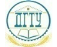 МИНИСТЕРСТВО НАУКИ И ВЫСШЕГО ОБРАЗОВАНИЯ РОССИЙСКОЙ ФЕДЕРАЦИИМИНИСТЕРСТВО НАУКИ И ВЫСШЕГО ОБРАЗОВАНИЯ РОССИЙСКОЙ ФЕДЕРАЦИИМИНИСТЕРСТВО НАУКИ И ВЫСШЕГО ОБРАЗОВАНИЯ РОССИЙСКОЙ ФЕДЕРАЦИИМИНИСТЕРСТВО НАУКИ И ВЫСШЕГО ОБРАЗОВАНИЯ РОССИЙСКОЙ ФЕДЕРАЦИИМИНИСТЕРСТВО НАУКИ И ВЫСШЕГО ОБРАЗОВАНИЯ РОССИЙСКОЙ ФЕДЕРАЦИИМИНИСТЕРСТВО НАУКИ И ВЫСШЕГО ОБРАЗОВАНИЯ РОССИЙСКОЙ ФЕДЕРАЦИИМИНИСТЕРСТВО НАУКИ И ВЫСШЕГО ОБРАЗОВАНИЯ РОССИЙСКОЙ ФЕДЕРАЦИИМИНИСТЕРСТВО НАУКИ И ВЫСШЕГО ОБРАЗОВАНИЯ РОССИЙСКОЙ ФЕДЕРАЦИИМИНИСТЕРСТВО НАУКИ И ВЫСШЕГО ОБРАЗОВАНИЯ РОССИЙСКОЙ ФЕДЕРАЦИИМИНИСТЕРСТВО НАУКИ И ВЫСШЕГО ОБРАЗОВАНИЯ РОССИЙСКОЙ ФЕДЕРАЦИИМИНИСТЕРСТВО НАУКИ И ВЫСШЕГО ОБРАЗОВАНИЯ РОССИЙСКОЙ ФЕДЕРАЦИИМИНИСТЕРСТВО НАУКИ И ВЫСШЕГО ОБРАЗОВАНИЯ РОССИЙСКОЙ ФЕДЕРАЦИИМИНИСТЕРСТВО НАУКИ И ВЫСШЕГО ОБРАЗОВАНИЯ РОССИЙСКОЙ ФЕДЕРАЦИИМИНИСТЕРСТВО НАУКИ И ВЫСШЕГО ОБРАЗОВАНИЯ РОССИЙСКОЙ ФЕДЕРАЦИИМИНИСТЕРСТВО НАУКИ И ВЫСШЕГО ОБРАЗОВАНИЯ РОССИЙСКОЙ ФЕДЕРАЦИИМИНИСТЕРСТВО НАУКИ И ВЫСШЕГО ОБРАЗОВАНИЯ РОССИЙСКОЙ ФЕДЕРАЦИИМИНИСТЕРСТВО НАУКИ И ВЫСШЕГО ОБРАЗОВАНИЯ РОССИЙСКОЙ ФЕДЕРАЦИИМИНИСТЕРСТВО НАУКИ И ВЫСШЕГО ОБРАЗОВАНИЯ РОССИЙСКОЙ ФЕДЕРАЦИИМИНИСТЕРСТВО НАУКИ И ВЫСШЕГО ОБРАЗОВАНИЯ РОССИЙСКОЙ ФЕДЕРАЦИИМИНИСТЕРСТВО НАУКИ И ВЫСШЕГО ОБРАЗОВАНИЯ РОССИЙСКОЙ ФЕДЕРАЦИИМИНИСТЕРСТВО НАУКИ И ВЫСШЕГО ОБРАЗОВАНИЯ РОССИЙСКОЙ ФЕДЕРАЦИИМИНИСТЕРСТВО НАУКИ И ВЫСШЕГО ОБРАЗОВАНИЯ РОССИЙСКОЙ ФЕДЕРАЦИИМИНИСТЕРСТВО НАУКИ И ВЫСШЕГО ОБРАЗОВАНИЯ РОССИЙСКОЙ ФЕДЕРАЦИИМИНИСТЕРСТВО НАУКИ И ВЫСШЕГО ОБРАЗОВАНИЯ РОССИЙСКОЙ ФЕДЕРАЦИИМИНИСТЕРСТВО НАУКИ И ВЫСШЕГО ОБРАЗОВАНИЯ РОССИЙСКОЙ ФЕДЕРАЦИИФЕДЕРАЛЬНОЕ ГОСУДАРСТВЕННОЕ БЮДЖЕТНОЕ ОБРАЗОВАТЕЛЬНОЕ УЧРЕЖДЕНИЕ ВЫСШЕГО ОБРАЗОВАНИЯ«ДОНСКОЙ ГОСУДАРСТВЕННЫЙ ТЕХНИЧЕСКИЙ УНИВЕРСИТЕТ»(ДГТУ)ФЕДЕРАЛЬНОЕ ГОСУДАРСТВЕННОЕ БЮДЖЕТНОЕ ОБРАЗОВАТЕЛЬНОЕ УЧРЕЖДЕНИЕ ВЫСШЕГО ОБРАЗОВАНИЯ«ДОНСКОЙ ГОСУДАРСТВЕННЫЙ ТЕХНИЧЕСКИЙ УНИВЕРСИТЕТ»(ДГТУ)ФЕДЕРАЛЬНОЕ ГОСУДАРСТВЕННОЕ БЮДЖЕТНОЕ ОБРАЗОВАТЕЛЬНОЕ УЧРЕЖДЕНИЕ ВЫСШЕГО ОБРАЗОВАНИЯ«ДОНСКОЙ ГОСУДАРСТВЕННЫЙ ТЕХНИЧЕСКИЙ УНИВЕРСИТЕТ»(ДГТУ)ФЕДЕРАЛЬНОЕ ГОСУДАРСТВЕННОЕ БЮДЖЕТНОЕ ОБРАЗОВАТЕЛЬНОЕ УЧРЕЖДЕНИЕ ВЫСШЕГО ОБРАЗОВАНИЯ«ДОНСКОЙ ГОСУДАРСТВЕННЫЙ ТЕХНИЧЕСКИЙ УНИВЕРСИТЕТ»(ДГТУ)ФЕДЕРАЛЬНОЕ ГОСУДАРСТВЕННОЕ БЮДЖЕТНОЕ ОБРАЗОВАТЕЛЬНОЕ УЧРЕЖДЕНИЕ ВЫСШЕГО ОБРАЗОВАНИЯ«ДОНСКОЙ ГОСУДАРСТВЕННЫЙ ТЕХНИЧЕСКИЙ УНИВЕРСИТЕТ»(ДГТУ)ФЕДЕРАЛЬНОЕ ГОСУДАРСТВЕННОЕ БЮДЖЕТНОЕ ОБРАЗОВАТЕЛЬНОЕ УЧРЕЖДЕНИЕ ВЫСШЕГО ОБРАЗОВАНИЯ«ДОНСКОЙ ГОСУДАРСТВЕННЫЙ ТЕХНИЧЕСКИЙ УНИВЕРСИТЕТ»(ДГТУ)ФЕДЕРАЛЬНОЕ ГОСУДАРСТВЕННОЕ БЮДЖЕТНОЕ ОБРАЗОВАТЕЛЬНОЕ УЧРЕЖДЕНИЕ ВЫСШЕГО ОБРАЗОВАНИЯ«ДОНСКОЙ ГОСУДАРСТВЕННЫЙ ТЕХНИЧЕСКИЙ УНИВЕРСИТЕТ»(ДГТУ)ФЕДЕРАЛЬНОЕ ГОСУДАРСТВЕННОЕ БЮДЖЕТНОЕ ОБРАЗОВАТЕЛЬНОЕ УЧРЕЖДЕНИЕ ВЫСШЕГО ОБРАЗОВАНИЯ«ДОНСКОЙ ГОСУДАРСТВЕННЫЙ ТЕХНИЧЕСКИЙ УНИВЕРСИТЕТ»(ДГТУ)ФЕДЕРАЛЬНОЕ ГОСУДАРСТВЕННОЕ БЮДЖЕТНОЕ ОБРАЗОВАТЕЛЬНОЕ УЧРЕЖДЕНИЕ ВЫСШЕГО ОБРАЗОВАНИЯ«ДОНСКОЙ ГОСУДАРСТВЕННЫЙ ТЕХНИЧЕСКИЙ УНИВЕРСИТЕТ»(ДГТУ)ФЕДЕРАЛЬНОЕ ГОСУДАРСТВЕННОЕ БЮДЖЕТНОЕ ОБРАЗОВАТЕЛЬНОЕ УЧРЕЖДЕНИЕ ВЫСШЕГО ОБРАЗОВАНИЯ«ДОНСКОЙ ГОСУДАРСТВЕННЫЙ ТЕХНИЧЕСКИЙ УНИВЕРСИТЕТ»(ДГТУ)ФЕДЕРАЛЬНОЕ ГОСУДАРСТВЕННОЕ БЮДЖЕТНОЕ ОБРАЗОВАТЕЛЬНОЕ УЧРЕЖДЕНИЕ ВЫСШЕГО ОБРАЗОВАНИЯ«ДОНСКОЙ ГОСУДАРСТВЕННЫЙ ТЕХНИЧЕСКИЙ УНИВЕРСИТЕТ»(ДГТУ)ФЕДЕРАЛЬНОЕ ГОСУДАРСТВЕННОЕ БЮДЖЕТНОЕ ОБРАЗОВАТЕЛЬНОЕ УЧРЕЖДЕНИЕ ВЫСШЕГО ОБРАЗОВАНИЯ«ДОНСКОЙ ГОСУДАРСТВЕННЫЙ ТЕХНИЧЕСКИЙ УНИВЕРСИТЕТ»(ДГТУ)ФЕДЕРАЛЬНОЕ ГОСУДАРСТВЕННОЕ БЮДЖЕТНОЕ ОБРАЗОВАТЕЛЬНОЕ УЧРЕЖДЕНИЕ ВЫСШЕГО ОБРАЗОВАНИЯ«ДОНСКОЙ ГОСУДАРСТВЕННЫЙ ТЕХНИЧЕСКИЙ УНИВЕРСИТЕТ»(ДГТУ)ФЕДЕРАЛЬНОЕ ГОСУДАРСТВЕННОЕ БЮДЖЕТНОЕ ОБРАЗОВАТЕЛЬНОЕ УЧРЕЖДЕНИЕ ВЫСШЕГО ОБРАЗОВАНИЯ«ДОНСКОЙ ГОСУДАРСТВЕННЫЙ ТЕХНИЧЕСКИЙ УНИВЕРСИТЕТ»(ДГТУ)ФЕДЕРАЛЬНОЕ ГОСУДАРСТВЕННОЕ БЮДЖЕТНОЕ ОБРАЗОВАТЕЛЬНОЕ УЧРЕЖДЕНИЕ ВЫСШЕГО ОБРАЗОВАНИЯ«ДОНСКОЙ ГОСУДАРСТВЕННЫЙ ТЕХНИЧЕСКИЙ УНИВЕРСИТЕТ»(ДГТУ)ФЕДЕРАЛЬНОЕ ГОСУДАРСТВЕННОЕ БЮДЖЕТНОЕ ОБРАЗОВАТЕЛЬНОЕ УЧРЕЖДЕНИЕ ВЫСШЕГО ОБРАЗОВАНИЯ«ДОНСКОЙ ГОСУДАРСТВЕННЫЙ ТЕХНИЧЕСКИЙ УНИВЕРСИТЕТ»(ДГТУ)ФЕДЕРАЛЬНОЕ ГОСУДАРСТВЕННОЕ БЮДЖЕТНОЕ ОБРАЗОВАТЕЛЬНОЕ УЧРЕЖДЕНИЕ ВЫСШЕГО ОБРАЗОВАНИЯ«ДОНСКОЙ ГОСУДАРСТВЕННЫЙ ТЕХНИЧЕСКИЙ УНИВЕРСИТЕТ»(ДГТУ)ФЕДЕРАЛЬНОЕ ГОСУДАРСТВЕННОЕ БЮДЖЕТНОЕ ОБРАЗОВАТЕЛЬНОЕ УЧРЕЖДЕНИЕ ВЫСШЕГО ОБРАЗОВАНИЯ«ДОНСКОЙ ГОСУДАРСТВЕННЫЙ ТЕХНИЧЕСКИЙ УНИВЕРСИТЕТ»(ДГТУ)ФЕДЕРАЛЬНОЕ ГОСУДАРСТВЕННОЕ БЮДЖЕТНОЕ ОБРАЗОВАТЕЛЬНОЕ УЧРЕЖДЕНИЕ ВЫСШЕГО ОБРАЗОВАНИЯ«ДОНСКОЙ ГОСУДАРСТВЕННЫЙ ТЕХНИЧЕСКИЙ УНИВЕРСИТЕТ»(ДГТУ)ФЕДЕРАЛЬНОЕ ГОСУДАРСТВЕННОЕ БЮДЖЕТНОЕ ОБРАЗОВАТЕЛЬНОЕ УЧРЕЖДЕНИЕ ВЫСШЕГО ОБРАЗОВАНИЯ«ДОНСКОЙ ГОСУДАРСТВЕННЫЙ ТЕХНИЧЕСКИЙ УНИВЕРСИТЕТ»(ДГТУ)ФЕДЕРАЛЬНОЕ ГОСУДАРСТВЕННОЕ БЮДЖЕТНОЕ ОБРАЗОВАТЕЛЬНОЕ УЧРЕЖДЕНИЕ ВЫСШЕГО ОБРАЗОВАНИЯ«ДОНСКОЙ ГОСУДАРСТВЕННЫЙ ТЕХНИЧЕСКИЙ УНИВЕРСИТЕТ»(ДГТУ)ФЕДЕРАЛЬНОЕ ГОСУДАРСТВЕННОЕ БЮДЖЕТНОЕ ОБРАЗОВАТЕЛЬНОЕ УЧРЕЖДЕНИЕ ВЫСШЕГО ОБРАЗОВАНИЯ«ДОНСКОЙ ГОСУДАРСТВЕННЫЙ ТЕХНИЧЕСКИЙ УНИВЕРСИТЕТ»(ДГТУ)ФЕДЕРАЛЬНОЕ ГОСУДАРСТВЕННОЕ БЮДЖЕТНОЕ ОБРАЗОВАТЕЛЬНОЕ УЧРЕЖДЕНИЕ ВЫСШЕГО ОБРАЗОВАНИЯ«ДОНСКОЙ ГОСУДАРСТВЕННЫЙ ТЕХНИЧЕСКИЙ УНИВЕРСИТЕТ»(ДГТУ)ФЕДЕРАЛЬНОЕ ГОСУДАРСТВЕННОЕ БЮДЖЕТНОЕ ОБРАЗОВАТЕЛЬНОЕ УЧРЕЖДЕНИЕ ВЫСШЕГО ОБРАЗОВАНИЯ«ДОНСКОЙ ГОСУДАРСТВЕННЫЙ ТЕХНИЧЕСКИЙ УНИВЕРСИТЕТ»(ДГТУ)ФЕДЕРАЛЬНОЕ ГОСУДАРСТВЕННОЕ БЮДЖЕТНОЕ ОБРАЗОВАТЕЛЬНОЕ УЧРЕЖДЕНИЕ ВЫСШЕГО ОБРАЗОВАНИЯ«ДОНСКОЙ ГОСУДАРСТВЕННЫЙ ТЕХНИЧЕСКИЙ УНИВЕРСИТЕТ»(ДГТУ)УТВЕРЖДАЮУТВЕРЖДАЮУТВЕРЖДАЮУТВЕРЖДАЮУТВЕРЖДАЮДиректор КЭУПДиректор КЭУПДиректор КЭУПДиректор КЭУПДиректор КЭУП______________ В.И. Мигаль______________ В.И. Мигаль______________ В.И. Мигаль______________ В.И. Мигаль______________ В.И. Мигаль______________ В.И. Мигаль______________ В.И. Мигаль______________ В.И. Мигаль______________ В.И. Мигаль______________ В.И. Мигаль______________ В.И. Мигаль______________ В.И. Мигаль______________ В.И. Мигаль______________ В.И. Мигаль______________ В.И. МигальПсихология социально-правовой деятельностиПсихология социально-правовой деятельностиПсихология социально-правовой деятельностиПсихология социально-правовой деятельностиПсихология социально-правовой деятельностиПсихология социально-правовой деятельностиПсихология социально-правовой деятельностиПсихология социально-правовой деятельностиПсихология социально-правовой деятельностиПсихология социально-правовой деятельностиПсихология социально-правовой деятельностиПсихология социально-правовой деятельностиПсихология социально-правовой деятельностиПсихология социально-правовой деятельностиПсихология социально-правовой деятельностиПсихология социально-правовой деятельностиПсихология социально-правовой деятельностиПсихология социально-правовой деятельностиПсихология социально-правовой деятельностиПсихология социально-правовой деятельностиПсихология социально-правовой деятельностиПсихология социально-правовой деятельностиПсихология социально-правовой деятельностиПсихология социально-правовой деятельностиПсихология социально-правовой деятельностирабочая программа дисциплины (модуля)рабочая программа дисциплины (модуля)рабочая программа дисциплины (модуля)рабочая программа дисциплины (модуля)рабочая программа дисциплины (модуля)рабочая программа дисциплины (модуля)рабочая программа дисциплины (модуля)рабочая программа дисциплины (модуля)рабочая программа дисциплины (модуля)рабочая программа дисциплины (модуля)рабочая программа дисциплины (модуля)рабочая программа дисциплины (модуля)рабочая программа дисциплины (модуля)рабочая программа дисциплины (модуля)рабочая программа дисциплины (модуля)рабочая программа дисциплины (модуля)рабочая программа дисциплины (модуля)рабочая программа дисциплины (модуля)рабочая программа дисциплины (модуля)рабочая программа дисциплины (модуля)рабочая программа дисциплины (модуля)рабочая программа дисциплины (модуля)рабочая программа дисциплины (модуля)рабочая программа дисциплины (модуля)рабочая программа дисциплины (модуля)Закреплена заЗакреплена заКолледж экономики, управления и праваКолледж экономики, управления и праваКолледж экономики, управления и праваКолледж экономики, управления и праваКолледж экономики, управления и праваКолледж экономики, управления и праваКолледж экономики, управления и праваКолледж экономики, управления и праваКолледж экономики, управления и праваКолледж экономики, управления и праваКолледж экономики, управления и праваКолледж экономики, управления и праваКолледж экономики, управления и праваКолледж экономики, управления и праваКолледж экономики, управления и праваКолледж экономики, управления и праваКолледж экономики, управления и праваУчебный планУчебный планУчебный планУчебный планУчебный планУчебный планУчебный план40_02_01-14-1 2650-2022-2023-9.plxПраво и организация социального обеспечения40_02_01-14-1 2650-2022-2023-9.plxПраво и организация социального обеспечения40_02_01-14-1 2650-2022-2023-9.plxПраво и организация социального обеспечения40_02_01-14-1 2650-2022-2023-9.plxПраво и организация социального обеспечения40_02_01-14-1 2650-2022-2023-9.plxПраво и организация социального обеспечения40_02_01-14-1 2650-2022-2023-9.plxПраво и организация социального обеспечения40_02_01-14-1 2650-2022-2023-9.plxПраво и организация социального обеспечения40_02_01-14-1 2650-2022-2023-9.plxПраво и организация социального обеспечения40_02_01-14-1 2650-2022-2023-9.plxПраво и организация социального обеспечения40_02_01-14-1 2650-2022-2023-9.plxПраво и организация социального обеспечения40_02_01-14-1 2650-2022-2023-9.plxПраво и организация социального обеспечения40_02_01-14-1 2650-2022-2023-9.plxПраво и организация социального обеспечения40_02_01-14-1 2650-2022-2023-9.plxПраво и организация социального обеспечения40_02_01-14-1 2650-2022-2023-9.plxПраво и организация социального обеспечения40_02_01-14-1 2650-2022-2023-9.plxПраво и организация социального обеспечения40_02_01-14-1 2650-2022-2023-9.plxПраво и организация социального обеспечения40_02_01-14-1 2650-2022-2023-9.plxПраво и организация социального обеспечения40_02_01-14-1 2650-2022-2023-9.plxПраво и организация социального обеспечения40_02_01-14-1 2650-2022-2023-9.plxПраво и организация социального обеспечения40_02_01-14-1 2650-2022-2023-9.plxПраво и организация социального обеспечения40_02_01-14-1 2650-2022-2023-9.plxПраво и организация социального обеспечения40_02_01-14-1 2650-2022-2023-9.plxПраво и организация социального обеспечения40_02_01-14-1 2650-2022-2023-9.plxПраво и организация социального обеспечения40_02_01-14-1 2650-2022-2023-9.plxПраво и организация социального обеспечения40_02_01-14-1 2650-2022-2023-9.plxПраво и организация социального обеспечения40_02_01-14-1 2650-2022-2023-9.plxПраво и организация социального обеспечения40_02_01-14-1 2650-2022-2023-9.plxПраво и организация социального обеспечения40_02_01-14-1 2650-2022-2023-9.plxПраво и организация социального обеспечения40_02_01-14-1 2650-2022-2023-9.plxПраво и организация социального обеспечения40_02_01-14-1 2650-2022-2023-9.plxПраво и организация социального обеспечения40_02_01-14-1 2650-2022-2023-9.plxПраво и организация социального обеспечения40_02_01-14-1 2650-2022-2023-9.plxПраво и организация социального обеспечения40_02_01-14-1 2650-2022-2023-9.plxПраво и организация социального обеспечения40_02_01-14-1 2650-2022-2023-9.plxПраво и организация социального обеспеченияКвалификацияКвалификацияКвалификацияКвалификацияКвалификацияКвалификацияКвалификацияюристюристюристюристюристюристюристюристюристюристюристюристюристюристюристюристюристФорма обученияФорма обученияФорма обученияФорма обученияФорма обученияФорма обученияФорма обученияочнаяочнаяочнаяочнаяочнаяочнаяочнаяочнаяочнаяочнаяочнаяочнаяочнаяочнаяочнаяочнаяочнаяОбщая трудоемкостьОбщая трудоемкостьОбщая трудоемкостьОбщая трудоемкостьОбщая трудоемкость0 ЗЕТ0 ЗЕТ0 ЗЕТ0 ЗЕТ0 ЗЕТ0 ЗЕТЧасов по учебному плануЧасов по учебному плануЧасов по учебному плануЧасов по учебному плануЧасов по учебному плануЧасов по учебному плануЧасов по учебному плануЧасов по учебному плануЧасов по учебному плану134134134Формы контроля  в семестрах:Формы контроля  в семестрах:Формы контроля  в семестрах:Формы контроля  в семестрах:Формы контроля  в семестрах:в том числе:в том числе:в том числе:в том числе:в том числе:в том числе:в том числе:в том числе:в том числе:зачеты с оценкой 5, 6зачеты с оценкой 5, 6зачеты с оценкой 5, 6аудиторные занятияаудиторные занятияаудиторные занятияаудиторные занятияаудиторные занятияаудиторные занятияаудиторные занятияаудиторные занятия909090зачеты с оценкой 5, 6зачеты с оценкой 5, 6зачеты с оценкой 5, 6самостоятельная работасамостоятельная работасамостоятельная работасамостоятельная работасамостоятельная работасамостоятельная работасамостоятельная работасамостоятельная работа282828Распределение часов дисциплины по семестрамРаспределение часов дисциплины по семестрамРаспределение часов дисциплины по семестрамРаспределение часов дисциплины по семестрамРаспределение часов дисциплины по семестрамРаспределение часов дисциплины по семестрамРаспределение часов дисциплины по семестрамРаспределение часов дисциплины по семестрамРаспределение часов дисциплины по семестрамРаспределение часов дисциплины по семестрамРаспределение часов дисциплины по семестрамРаспределение часов дисциплины по семестрамРаспределение часов дисциплины по семестрамРаспределение часов дисциплины по семестрамРаспределение часов дисциплины по семестрамСеместрСеместрСеместрСеместр5556666ИтогоИтогоИтогоИтогоНедельНедельНедельНедель1717175555ИтогоИтогоИтогоИтогоВид занятийВид занятийВид занятийВид занятийУПРПРПУПУПРПРПУПРПРПРПЛекцииЛекцииЛекцииЛекции5050501010101060606060ПрактическиеПрактическиеПрактическиеПрактические2020201010101030303030КонсультацииКонсультацииКонсультацииКонсультации6661010101016161616В том числе в форме практ.подготовкиВ том числе в форме практ.подготовкиВ том числе в форме практ.подготовкиВ том числе в форме практ.подготовки44444448888Итого ауд.Итого ауд.Итого ауд.Итого ауд.7070702020202090909090Сам. работаСам. работаСам. работаСам. работа28282828282828ИтогоИтогоИтогоИтого104104104303030301341341341342022 г.2022 г.2022 г.2022 г.2022 г.УП: 40_02_01-14-1 2650-2022-2023-11.plxУП: 40_02_01-14-1 2650-2022-2023-11.plxУП: 40_02_01-14-1 2650-2022-2023-11.plxУП: 40_02_01-14-1 2650-2022-2023-11.plxУП: 40_02_01-14-1 2650-2022-2023-11.plxстр. 2Программу составил(и):Программу составил(и):Программу составил(и):Программу составил(и):преподаватель, Прокопенко Е.К. _________________преподаватель, Прокопенко Е.К. _________________преподаватель, Прокопенко Е.К. _________________преподаватель, Прокопенко Е.К. _________________преподаватель, Прокопенко Е.К. _________________преподаватель, Прокопенко Е.К. _________________преподаватель, Прокопенко Е.К. _________________преподаватель, Прокопенко Е.К. _________________преподаватель, Прокопенко Е.К. _________________преподаватель, Прокопенко Е.К. _________________Рецензент(ы):Рецензент(ы):Рецензент(ы):Рецензент(ы):Преподаватель, Топалова А.А._________________Преподаватель, Топалова А.А._________________Преподаватель, Топалова А.А._________________Преподаватель, Топалова А.А._________________Преподаватель, Топалова А.А._________________Преподаватель, Топалова А.А._________________Преподаватель, Топалова А.А._________________Преподаватель, Топалова А.А._________________Преподаватель, Топалова А.А._________________Преподаватель, Топалова А.А._________________Рабочая программа дисциплины (модуля)Рабочая программа дисциплины (модуля)Рабочая программа дисциплины (модуля)Рабочая программа дисциплины (модуля)Рабочая программа дисциплины (модуля)Рабочая программа дисциплины (модуля)Рабочая программа дисциплины (модуля)Психология социально-правовой деятельностиПсихология социально-правовой деятельностиПсихология социально-правовой деятельностиПсихология социально-правовой деятельностиПсихология социально-правовой деятельностиПсихология социально-правовой деятельностиПсихология социально-правовой деятельностиПсихология социально-правовой деятельностиПсихология социально-правовой деятельностиПсихология социально-правовой деятельностиразработана в соответствии с ФГОС СПО:разработана в соответствии с ФГОС СПО:разработана в соответствии с ФГОС СПО:разработана в соответствии с ФГОС СПО:разработана в соответствии с ФГОС СПО:разработана в соответствии с ФГОС СПО:разработана в соответствии с ФГОС СПО:Федеральный государственный образовательный стандарт среднего профессионального образования по специальности 40.02.01 ПРАВО И ОРГАНИЗАЦИЯ СОЦИАЛЬНОГО ОБЕСПЕЧЕНИЯ (уровень подготовки специалистов среднего звена). (приказ Минобрнауки России от 12.05.2014 г. № 508)Федеральный государственный образовательный стандарт среднего профессионального образования по специальности 40.02.01 ПРАВО И ОРГАНИЗАЦИЯ СОЦИАЛЬНОГО ОБЕСПЕЧЕНИЯ (уровень подготовки специалистов среднего звена). (приказ Минобрнауки России от 12.05.2014 г. № 508)Федеральный государственный образовательный стандарт среднего профессионального образования по специальности 40.02.01 ПРАВО И ОРГАНИЗАЦИЯ СОЦИАЛЬНОГО ОБЕСПЕЧЕНИЯ (уровень подготовки специалистов среднего звена). (приказ Минобрнауки России от 12.05.2014 г. № 508)Федеральный государственный образовательный стандарт среднего профессионального образования по специальности 40.02.01 ПРАВО И ОРГАНИЗАЦИЯ СОЦИАЛЬНОГО ОБЕСПЕЧЕНИЯ (уровень подготовки специалистов среднего звена). (приказ Минобрнауки России от 12.05.2014 г. № 508)Федеральный государственный образовательный стандарт среднего профессионального образования по специальности 40.02.01 ПРАВО И ОРГАНИЗАЦИЯ СОЦИАЛЬНОГО ОБЕСПЕЧЕНИЯ (уровень подготовки специалистов среднего звена). (приказ Минобрнауки России от 12.05.2014 г. № 508)Федеральный государственный образовательный стандарт среднего профессионального образования по специальности 40.02.01 ПРАВО И ОРГАНИЗАЦИЯ СОЦИАЛЬНОГО ОБЕСПЕЧЕНИЯ (уровень подготовки специалистов среднего звена). (приказ Минобрнауки России от 12.05.2014 г. № 508)Федеральный государственный образовательный стандарт среднего профессионального образования по специальности 40.02.01 ПРАВО И ОРГАНИЗАЦИЯ СОЦИАЛЬНОГО ОБЕСПЕЧЕНИЯ (уровень подготовки специалистов среднего звена). (приказ Минобрнауки России от 12.05.2014 г. № 508)Федеральный государственный образовательный стандарт среднего профессионального образования по специальности 40.02.01 ПРАВО И ОРГАНИЗАЦИЯ СОЦИАЛЬНОГО ОБЕСПЕЧЕНИЯ (уровень подготовки специалистов среднего звена). (приказ Минобрнауки России от 12.05.2014 г. № 508)Федеральный государственный образовательный стандарт среднего профессионального образования по специальности 40.02.01 ПРАВО И ОРГАНИЗАЦИЯ СОЦИАЛЬНОГО ОБЕСПЕЧЕНИЯ (уровень подготовки специалистов среднего звена). (приказ Минобрнауки России от 12.05.2014 г. № 508)Федеральный государственный образовательный стандарт среднего профессионального образования по специальности 40.02.01 ПРАВО И ОРГАНИЗАЦИЯ СОЦИАЛЬНОГО ОБЕСПЕЧЕНИЯ (уровень подготовки специалистов среднего звена). (приказ Минобрнауки России от 12.05.2014 г. № 508)составлена на основании учебного плана:составлена на основании учебного плана:составлена на основании учебного плана:составлена на основании учебного плана:составлена на основании учебного плана:составлена на основании учебного плана:составлена на основании учебного плана:Право и организация социального обеспеченияПраво и организация социального обеспеченияПраво и организация социального обеспеченияПраво и организация социального обеспеченияПраво и организация социального обеспеченияПраво и организация социального обеспеченияПраво и организация социального обеспеченияПраво и организация социального обеспеченияПраво и организация социального обеспеченияПраво и организация социального обеспеченияутвержденного педагогическим советом колледжа от 30.06.2022 протокол № 6.утвержденного педагогическим советом колледжа от 30.06.2022 протокол № 6.утвержденного педагогическим советом колледжа от 30.06.2022 протокол № 6.утвержденного педагогическим советом колледжа от 30.06.2022 протокол № 6.утвержденного педагогическим советом колледжа от 30.06.2022 протокол № 6.утвержденного педагогическим советом колледжа от 30.06.2022 протокол № 6.утвержденного педагогическим советом колледжа от 30.06.2022 протокол № 6.утвержденного педагогическим советом колледжа от 30.06.2022 протокол № 6.утвержденного педагогическим советом колледжа от 30.06.2022 протокол № 6.утвержденного педагогическим советом колледжа от 30.06.2022 протокол № 6.Рабочая программа одобрена на заседании ЦКРабочая программа одобрена на заседании ЦКРабочая программа одобрена на заседании ЦКРабочая программа одобрена на заседании ЦКРабочая программа одобрена на заседании ЦКРабочая программа одобрена на заседании ЦКРабочая программа одобрена на заседании ЦКРабочая программа одобрена на заседании ЦКРабочая программа одобрена на заседании ЦКРабочая программа одобрена на заседании ЦККолледж экономики, управления и праваКолледж экономики, управления и праваКолледж экономики, управления и праваКолледж экономики, управления и праваКолледж экономики, управления и праваКолледж экономики, управления и праваКолледж экономики, управления и праваКолледж экономики, управления и праваПротокол от 30.06.2022 г.  № 9Срок действия программы: 2022-2027 уч.г.                                        М.А.ЛогвиковаПротокол от 30.06.2022 г.  № 9Срок действия программы: 2022-2027 уч.г.                                        М.А.ЛогвиковаПротокол от 30.06.2022 г.  № 9Срок действия программы: 2022-2027 уч.г.                                        М.А.ЛогвиковаПротокол от 30.06.2022 г.  № 9Срок действия программы: 2022-2027 уч.г.                                        М.А.ЛогвиковаПротокол от 30.06.2022 г.  № 9Срок действия программы: 2022-2027 уч.г.                                        М.А.ЛогвиковаПротокол от 30.06.2022 г.  № 9Срок действия программы: 2022-2027 уч.г.                                        М.А.ЛогвиковаПротокол от 30.06.2022 г.  № 9Срок действия программы: 2022-2027 уч.г.                                        М.А.ЛогвиковаПротокол от 30.06.2022 г.  № 9Срок действия программы: 2022-2027 уч.г.                                        М.А.ЛогвиковаПротокол от 30.06.2022 г.  № 9Срок действия программы: 2022-2027 уч.г.                                        М.А.ЛогвиковаПротокол от 30.06.2022 г.  № 9Срок действия программы: 2022-2027 уч.г.                                        М.А.ЛогвиковаПротокол от 30.06.2022 г.  № 9Срок действия программы: 2022-2027 уч.г.                                        М.А.ЛогвиковаПротокол от 30.06.2022 г.  № 9Срок действия программы: 2022-2027 уч.г.                                        М.А.ЛогвиковаПротокол от 30.06.2022 г.  № 9Срок действия программы: 2022-2027 уч.г.                                        М.А.ЛогвиковаПротокол от 30.06.2022 г.  № 9Срок действия программы: 2022-2027 уч.г.                                        М.А.ЛогвиковаПротокол от 30.06.2022 г.  № 9Срок действия программы: 2022-2027 уч.г.                                        М.А.ЛогвиковаПротокол от 30.06.2022 г.  № 9Срок действия программы: 2022-2027 уч.г.                                        М.А.ЛогвиковаПротокол от 30.06.2022 г.  № 9Срок действия программы: 2022-2027 уч.г.                                        М.А.ЛогвиковаПротокол от 30.06.2022 г.  № 9Срок действия программы: 2022-2027 уч.г.                                        М.А.ЛогвиковаПротокол от 30.06.2022 г.  № 9Срок действия программы: 2022-2027 уч.г.                                        М.А.ЛогвиковаПротокол от 30.06.2022 г.  № 9Срок действия программы: 2022-2027 уч.г.                                        М.А.ЛогвиковаПротокол от 30.06.2022 г.  № 9Срок действия программы: 2022-2027 уч.г.                                        М.А.ЛогвиковаПротокол от 30.06.2022 г.  № 9Срок действия программы: 2022-2027 уч.г.                                        М.А.ЛогвиковаПротокол от 30.06.2022 г.  № 9Срок действия программы: 2022-2027 уч.г.                                        М.А.ЛогвиковаПротокол от 30.06.2022 г.  № 9Срок действия программы: 2022-2027 уч.г.                                        М.А.ЛогвиковаПротокол от 30.06.2022 г.  № 9Срок действия программы: 2022-2027 уч.г.                                        М.А.ЛогвиковаПротокол от 30.06.2022 г.  № 9Срок действия программы: 2022-2027 уч.г.                                        М.А.ЛогвиковаПротокол от 30.06.2022 г.  № 9Срок действия программы: 2022-2027 уч.г.                                        М.А.ЛогвиковаПротокол от 30.06.2022 г.  № 9Срок действия программы: 2022-2027 уч.г.                                        М.А.ЛогвиковаПротокол от 30.06.2022 г.  № 9Срок действия программы: 2022-2027 уч.г.                                        М.А.ЛогвиковаПротокол от 30.06.2022 г.  № 9Срок действия программы: 2022-2027 уч.г.                                        М.А.ЛогвиковаПротокол от 30.06.2022 г.  № 9Срок действия программы: 2022-2027 уч.г.                                        М.А.ЛогвиковаПротокол от 30.06.2022 г.  № 9Срок действия программы: 2022-2027 уч.г.                                        М.А.ЛогвиковаПротокол от 30.06.2022 г.  № 9Срок действия программы: 2022-2027 уч.г.                                        М.А.ЛогвиковаПротокол от 30.06.2022 г.  № 9Срок действия программы: 2022-2027 уч.г.                                        М.А.ЛогвиковаПротокол от 30.06.2022 г.  № 9Срок действия программы: 2022-2027 уч.г.                                        М.А.ЛогвиковаПротокол от 30.06.2022 г.  № 9Срок действия программы: 2022-2027 уч.г.                                        М.А.ЛогвиковаПротокол от 30.06.2022 г.  № 9Срок действия программы: 2022-2027 уч.г.                                        М.А.ЛогвиковаПротокол от 30.06.2022 г.  № 9Срок действия программы: 2022-2027 уч.г.                                        М.А.ЛогвиковаПротокол от 30.06.2022 г.  № 9Срок действия программы: 2022-2027 уч.г.                                        М.А.ЛогвиковаПротокол от 30.06.2022 г.  № 9Срок действия программы: 2022-2027 уч.г.                                        М.А.Логвиковаличная подписьинициалы, фамилияинициалы, фамилияинициалы, фамилияинициалы, фамилияинициалы, фамилияинициалы, фамилияУП: 40_02_01-14-1 2650-2022-2023-11.plxУП: 40_02_01-14-1 2650-2022-2023-11.plxУП: 40_02_01-14-1 2650-2022-2023-11.plxстр. 31. ОБЛАСТЬ ПРИМЕНЕНИЯ РАБОЧЕЙ ПРОГРАММЫ1. ОБЛАСТЬ ПРИМЕНЕНИЯ РАБОЧЕЙ ПРОГРАММЫ1. ОБЛАСТЬ ПРИМЕНЕНИЯ РАБОЧЕЙ ПРОГРАММЫ1. ОБЛАСТЬ ПРИМЕНЕНИЯ РАБОЧЕЙ ПРОГРАММЫ1. ОБЛАСТЬ ПРИМЕНЕНИЯ РАБОЧЕЙ ПРОГРАММЫ1.1Цель освоения междисциплинарного курса – освоение обучающимися знаний о сущности психологических процессов, получение навыков изучения методов управления личностью и межличностными отношениями, воздействие на характер и условия психологической деятельности, необходимых для профессиональной подготовки специалистов, удовлетворяющих потребностям кадрового регионального рынка.Цель освоения междисциплинарного курса – освоение обучающимися знаний о сущности психологических процессов, получение навыков изучения методов управления личностью и межличностными отношениями, воздействие на характер и условия психологической деятельности, необходимых для профессиональной подготовки специалистов, удовлетворяющих потребностям кадрового регионального рынка.Цель освоения междисциплинарного курса – освоение обучающимися знаний о сущности психологических процессов, получение навыков изучения методов управления личностью и межличностными отношениями, воздействие на характер и условия психологической деятельности, необходимых для профессиональной подготовки специалистов, удовлетворяющих потребностям кадрового регионального рынка.Цель освоения междисциплинарного курса – освоение обучающимися знаний о сущности психологических процессов, получение навыков изучения методов управления личностью и межличностными отношениями, воздействие на характер и условия психологической деятельности, необходимых для профессиональной подготовки специалистов, удовлетворяющих потребностям кадрового регионального рынка.2. МЕСТО ДИСЦИПЛИНЫ (МОДУЛЯ)  В СТРУКТУРЕ ОБРАЗОВАТЕЛЬНОЙ ПРОГРАММЫ2. МЕСТО ДИСЦИПЛИНЫ (МОДУЛЯ)  В СТРУКТУРЕ ОБРАЗОВАТЕЛЬНОЙ ПРОГРАММЫ2. МЕСТО ДИСЦИПЛИНЫ (МОДУЛЯ)  В СТРУКТУРЕ ОБРАЗОВАТЕЛЬНОЙ ПРОГРАММЫ2. МЕСТО ДИСЦИПЛИНЫ (МОДУЛЯ)  В СТРУКТУРЕ ОБРАЗОВАТЕЛЬНОЙ ПРОГРАММЫ2. МЕСТО ДИСЦИПЛИНЫ (МОДУЛЯ)  В СТРУКТУРЕ ОБРАЗОВАТЕЛЬНОЙ ПРОГРАММЫЦикл (раздел) ОП:Цикл (раздел) ОП:МДК.01.02МДК.01.02МДК.01.022.1Требования к предварительной подготовке обучающегося:Требования к предварительной подготовке обучающегося:Требования к предварительной подготовке обучающегося:Требования к предварительной подготовке обучающегося:2.1.1МДК.01.02 Психология социально-правовой деятельности входит в профессиональный модуль ПМ.01 Обеспечение реализации прав граждан в сфере пенсионного обеспечения и социальной защиты образовательной программы среднего профессионального образования по специальности 40.02.01 Право и организация социального обеспечения.МДК.01.02 Психология социально-правовой деятельности входит в профессиональный модуль ПМ.01 Обеспечение реализации прав граждан в сфере пенсионного обеспечения и социальной защиты образовательной программы среднего профессионального образования по специальности 40.02.01 Право и организация социального обеспечения.МДК.01.02 Психология социально-правовой деятельности входит в профессиональный модуль ПМ.01 Обеспечение реализации прав граждан в сфере пенсионного обеспечения и социальной защиты образовательной программы среднего профессионального образования по специальности 40.02.01 Право и организация социального обеспечения.МДК.01.02 Психология социально-правовой деятельности входит в профессиональный модуль ПМ.01 Обеспечение реализации прав граждан в сфере пенсионного обеспечения и социальной защиты образовательной программы среднего профессионального образования по специальности 40.02.01 Право и организация социального обеспечения.2.2Дисциплины (модули) и практики, для которых освоение данной дисциплины (модуля) необходимо как предшествующее:Дисциплины (модули) и практики, для которых освоение данной дисциплины (модуля) необходимо как предшествующее:Дисциплины (модули) и практики, для которых освоение данной дисциплины (модуля) необходимо как предшествующее:Дисциплины (модули) и практики, для которых освоение данной дисциплины (модуля) необходимо как предшествующее:3. ЦЕЛИ И ЗАДАЧИ ДИСЦИПЛИНЫ (МОДУЛЯ) - ТРЕБОВАНИЯ К РЕЗУЛЬТАТУ ОСВОЕНИЕ ДИСЦИПЛИНЫ (МОДУЛЯ)3. ЦЕЛИ И ЗАДАЧИ ДИСЦИПЛИНЫ (МОДУЛЯ) - ТРЕБОВАНИЯ К РЕЗУЛЬТАТУ ОСВОЕНИЕ ДИСЦИПЛИНЫ (МОДУЛЯ)3. ЦЕЛИ И ЗАДАЧИ ДИСЦИПЛИНЫ (МОДУЛЯ) - ТРЕБОВАНИЯ К РЕЗУЛЬТАТУ ОСВОЕНИЕ ДИСЦИПЛИНЫ (МОДУЛЯ)3. ЦЕЛИ И ЗАДАЧИ ДИСЦИПЛИНЫ (МОДУЛЯ) - ТРЕБОВАНИЯ К РЕЗУЛЬТАТУ ОСВОЕНИЕ ДИСЦИПЛИНЫ (МОДУЛЯ)3. ЦЕЛИ И ЗАДАЧИ ДИСЦИПЛИНЫ (МОДУЛЯ) - ТРЕБОВАНИЯ К РЕЗУЛЬТАТУ ОСВОЕНИЕ ДИСЦИПЛИНЫ (МОДУЛЯ)ОК 1: Понимать сущность и социальную значимость своей будущей профессии, проявлять к ней устойчивый интерес.ОК 1: Понимать сущность и социальную значимость своей будущей профессии, проявлять к ней устойчивый интерес.ОК 1: Понимать сущность и социальную значимость своей будущей профессии, проявлять к ней устойчивый интерес.ОК 1: Понимать сущность и социальную значимость своей будущей профессии, проявлять к ней устойчивый интерес.ОК 1: Понимать сущность и социальную значимость своей будущей профессии, проявлять к ней устойчивый интерес.ОК 3: Принимать решения в стандартных и нестандартных ситуациях и нести за них ответственность.ОК 3: Принимать решения в стандартных и нестандартных ситуациях и нести за них ответственность.ОК 3: Принимать решения в стандартных и нестандартных ситуациях и нести за них ответственность.ОК 3: Принимать решения в стандартных и нестандартных ситуациях и нести за них ответственность.ОК 3: Принимать решения в стандартных и нестандартных ситуациях и нести за них ответственность.ОК 4: Осуществлять поиск и использование информации, необходимой для эффективного выполнения профессиональных задач, профессионального и личностного развития.ОК 4: Осуществлять поиск и использование информации, необходимой для эффективного выполнения профессиональных задач, профессионального и личностного развития.ОК 4: Осуществлять поиск и использование информации, необходимой для эффективного выполнения профессиональных задач, профессионального и личностного развития.ОК 4: Осуществлять поиск и использование информации, необходимой для эффективного выполнения профессиональных задач, профессионального и личностного развития.ОК 4: Осуществлять поиск и использование информации, необходимой для эффективного выполнения профессиональных задач, профессионального и личностного развития.ОК 5: Использовать информационно-коммуникационные технологии в профессиональной деятельности.ОК 5: Использовать информационно-коммуникационные технологии в профессиональной деятельности.ОК 5: Использовать информационно-коммуникационные технологии в профессиональной деятельности.ОК 5: Использовать информационно-коммуникационные технологии в профессиональной деятельности.ОК 5: Использовать информационно-коммуникационные технологии в профессиональной деятельности.ОК 6: Работать в коллективе и команде, эффективно общаться с коллегами, руководством, потребителями.ОК 6: Работать в коллективе и команде, эффективно общаться с коллегами, руководством, потребителями.ОК 6: Работать в коллективе и команде, эффективно общаться с коллегами, руководством, потребителями.ОК 6: Работать в коллективе и команде, эффективно общаться с коллегами, руководством, потребителями.ОК 6: Работать в коллективе и команде, эффективно общаться с коллегами, руководством, потребителями.ОК 7: Брать на себя ответственность за работу членов команды (подчиненных), результат выполнения заданий.ОК 7: Брать на себя ответственность за работу членов команды (подчиненных), результат выполнения заданий.ОК 7: Брать на себя ответственность за работу членов команды (подчиненных), результат выполнения заданий.ОК 7: Брать на себя ответственность за работу членов команды (подчиненных), результат выполнения заданий.ОК 7: Брать на себя ответственность за работу членов команды (подчиненных), результат выполнения заданий.ОК 9: Ориентироваться в условиях постоянного изменения правовой базы.ОК 9: Ориентироваться в условиях постоянного изменения правовой базы.ОК 9: Ориентироваться в условиях постоянного изменения правовой базы.ОК 9: Ориентироваться в условиях постоянного изменения правовой базы.ОК 9: Ориентироваться в условиях постоянного изменения правовой базы.ОК 11: Соблюдать деловой этикет, культуру и психологические основы общения, нормы и правила поведения.ОК 11: Соблюдать деловой этикет, культуру и психологические основы общения, нормы и правила поведения.ОК 11: Соблюдать деловой этикет, культуру и психологические основы общения, нормы и правила поведения.ОК 11: Соблюдать деловой этикет, культуру и психологические основы общения, нормы и правила поведения.ОК 11: Соблюдать деловой этикет, культуру и психологические основы общения, нормы и правила поведения.ОК 12: Проявлять нетерпимость к коррупционному поведению.ОК 12: Проявлять нетерпимость к коррупционному поведению.ОК 12: Проявлять нетерпимость к коррупционному поведению.ОК 12: Проявлять нетерпимость к коррупционному поведению.ОК 12: Проявлять нетерпимость к коррупционному поведению.ПК 1.1: Осуществлять профессиональное толкование нормативных правовых актов для реализации прав граждан в сфере пенсионного обеспечения и социальной защиты.ПК 1.1: Осуществлять профессиональное толкование нормативных правовых актов для реализации прав граждан в сфере пенсионного обеспечения и социальной защиты.ПК 1.1: Осуществлять профессиональное толкование нормативных правовых актов для реализации прав граждан в сфере пенсионного обеспечения и социальной защиты.ПК 1.1: Осуществлять профессиональное толкование нормативных правовых актов для реализации прав граждан в сфере пенсионного обеспечения и социальной защиты.ПК 1.1: Осуществлять профессиональное толкование нормативных правовых актов для реализации прав граждан в сфере пенсионного обеспечения и социальной защиты.ПК 1.2: Осуществлять прием граждан по вопросам пенсионного обеспечения и социальной защиты.ПК 1.2: Осуществлять прием граждан по вопросам пенсионного обеспечения и социальной защиты.ПК 1.2: Осуществлять прием граждан по вопросам пенсионного обеспечения и социальной защиты.ПК 1.2: Осуществлять прием граждан по вопросам пенсионного обеспечения и социальной защиты.ПК 1.2: Осуществлять прием граждан по вопросам пенсионного обеспечения и социальной защиты.ПК 1.3: Рассматривать пакет документов для назначения пенсий, пособий, компенсаций, других выплат, а также мер социальной поддержки отдельным категориям граждан, нуждающимся в социальной защите.ПК 1.3: Рассматривать пакет документов для назначения пенсий, пособий, компенсаций, других выплат, а также мер социальной поддержки отдельным категориям граждан, нуждающимся в социальной защите.ПК 1.3: Рассматривать пакет документов для назначения пенсий, пособий, компенсаций, других выплат, а также мер социальной поддержки отдельным категориям граждан, нуждающимся в социальной защите.ПК 1.3: Рассматривать пакет документов для назначения пенсий, пособий, компенсаций, других выплат, а также мер социальной поддержки отдельным категориям граждан, нуждающимся в социальной защите.ПК 1.3: Рассматривать пакет документов для назначения пенсий, пособий, компенсаций, других выплат, а также мер социальной поддержки отдельным категориям граждан, нуждающимся в социальной защите.ПК 1.4: Осуществлять установление (назначение, перерасчет, перевод), индексацию и корректировку пенсий, назначение пособий, компенсаций и других социальных выплат, используя информационно-компьютерные технологии.ПК 1.4: Осуществлять установление (назначение, перерасчет, перевод), индексацию и корректировку пенсий, назначение пособий, компенсаций и других социальных выплат, используя информационно-компьютерные технологии.ПК 1.4: Осуществлять установление (назначение, перерасчет, перевод), индексацию и корректировку пенсий, назначение пособий, компенсаций и других социальных выплат, используя информационно-компьютерные технологии.ПК 1.4: Осуществлять установление (назначение, перерасчет, перевод), индексацию и корректировку пенсий, назначение пособий, компенсаций и других социальных выплат, используя информационно-компьютерные технологии.ПК 1.4: Осуществлять установление (назначение, перерасчет, перевод), индексацию и корректировку пенсий, назначение пособий, компенсаций и других социальных выплат, используя информационно-компьютерные технологии.ПК 1.5: Осуществлять формирование и хранение дел получателей пенсий, пособий и других социальных выплат.ПК 1.5: Осуществлять формирование и хранение дел получателей пенсий, пособий и других социальных выплат.ПК 1.5: Осуществлять формирование и хранение дел получателей пенсий, пособий и других социальных выплат.ПК 1.5: Осуществлять формирование и хранение дел получателей пенсий, пособий и других социальных выплат.ПК 1.5: Осуществлять формирование и хранение дел получателей пенсий, пособий и других социальных выплат.ПК 1.6: Консультировать граждан и представителей юридических лиц по вопросам пенсионного обеспечения и социальной защиты.ПК 1.6: Консультировать граждан и представителей юридических лиц по вопросам пенсионного обеспечения и социальной защиты.ПК 1.6: Консультировать граждан и представителей юридических лиц по вопросам пенсионного обеспечения и социальной защиты.ПК 1.6: Консультировать граждан и представителей юридических лиц по вопросам пенсионного обеспечения и социальной защиты.ПК 1.6: Консультировать граждан и представителей юридических лиц по вопросам пенсионного обеспечения и социальной защиты.В результате освоения дисциплины (модуля) обучающийся долженВ результате освоения дисциплины (модуля) обучающийся долженВ результате освоения дисциплины (модуля) обучающийся долженВ результате освоения дисциплины (модуля) обучающийся долженВ результате освоения дисциплины (модуля) обучающийся должен3.1Знать:Знать:Знать:Знать:3.1.1- основные понятия общей психологии, сущность психических процессов;- основные понятия общей психологии, сущность психических процессов;- основные понятия общей психологии, сущность психических процессов;- основные понятия общей психологии, сущность психических процессов;3.1.2- основы психологии личности;- основы психологии личности;- основы психологии личности;- основы психологии личности;3.1.3- современные представления о личности, ее структуре и возрастных изменениях;- современные представления о личности, ее структуре и возрастных изменениях;- современные представления о личности, ее структуре и возрастных изменениях;- современные представления о личности, ее структуре и возрастных изменениях;3.1.4- особенности психологии инвалидов и лиц пожилого возраста;- особенности психологии инвалидов и лиц пожилого возраста;- особенности психологии инвалидов и лиц пожилого возраста;- особенности психологии инвалидов и лиц пожилого возраста;3.1.5- основные правила профессиональной этики и приемы делового общения в коллективе.- основные правила профессиональной этики и приемы делового общения в коллективе.- основные правила профессиональной этики и приемы делового общения в коллективе.- основные правила профессиональной этики и приемы делового общения в коллективе.3.2Уметь:Уметь:Уметь:Уметь:3.2.1- объяснять сущность психических процессов и их изменений у инвалидов и лиц пожилого возраста;- объяснять сущность психических процессов и их изменений у инвалидов и лиц пожилого возраста;- объяснять сущность психических процессов и их изменений у инвалидов и лиц пожилого возраста;- объяснять сущность психических процессов и их изменений у инвалидов и лиц пожилого возраста;3.2.2- правильно организовать психологический контакт с клиентами (потребителями услуг);- правильно организовать психологический контакт с клиентами (потребителями услуг);- правильно организовать психологический контакт с клиентами (потребителями услуг);- правильно организовать психологический контакт с клиентами (потребителями услуг);3.2.3- давать психологическую характеристику личности, применять приѐмы делового общения и правила культуры поведения;- давать психологическую характеристику личности, применять приѐмы делового общения и правила культуры поведения;- давать психологическую характеристику личности, применять приѐмы делового общения и правила культуры поведения;- давать психологическую характеристику личности, применять приѐмы делового общения и правила культуры поведения;3.2.4- следовать этическим правилам, нормам и принципам в профессиональной деятельности.- следовать этическим правилам, нормам и принципам в профессиональной деятельности.- следовать этическим правилам, нормам и принципам в профессиональной деятельности.- следовать этическим правилам, нормам и принципам в профессиональной деятельности.УП: 40_02_01-14-1 2650-2022-2023-11.plxУП: 40_02_01-14-1 2650-2022-2023-11.plxУП: 40_02_01-14-1 2650-2022-2023-11.plxстр. 44 . ТЕМАТИЧЕСКОЕ ПЛАНИРОВАНИЕ4 . ТЕМАТИЧЕСКОЕ ПЛАНИРОВАНИЕ4 . ТЕМАТИЧЕСКОЕ ПЛАНИРОВАНИЕ4 . ТЕМАТИЧЕСКОЕ ПЛАНИРОВАНИЕ4 . ТЕМАТИЧЕСКОЕ ПЛАНИРОВАНИЕ4 . ТЕМАТИЧЕСКОЕ ПЛАНИРОВАНИЕ4 . ТЕМАТИЧЕСКОЕ ПЛАНИРОВАНИЕ4 . ТЕМАТИЧЕСКОЕ ПЛАНИРОВАНИЕ4 . ТЕМАТИЧЕСКОЕ ПЛАНИРОВАНИЕ4 . ТЕМАТИЧЕСКОЕ ПЛАНИРОВАНИЕКод занятияНаименование разделов и тем /вид занятия/Семестр / КурсСеместр / КурсЧасовКомпетен-цииЛитерату раАктив иИнте ракт.ПримечаниеПримечаниеРаздел 1. Раздел 1. Введение в психологию1.1Тема 1.1Психология как наука1. Предмет и задачи общей психологии.2. Методы психологии в социальном обеспечении.3. Понятие о психики.4. Классификация психических явлений./Лек/556Л1.1Л2.1 Л2.21.2Изучение лекционного материала. Составление таблицы «Классификация психических явлений», подготовка сообщений: «Развитие психологии как науки», «Психические процессы, состояния, свойства.  Их значение для трудовой деятельности». /Ср/556Л1.1Л2.1 Л2.21.3Тема 1.2Психология познавательных процессовКлассификация психических явлений. Развитие психологии как науки», Психические процессы, состояния, свойства.  Их значение для трудовой деятельности./Лек/556Л1.1Л2.1 Л2.21.4Психические процессы и состояния.Изменения внимания при различных соматических заболеваниях у инвалидов и лиц пожилого возраста. Определение устойчивости внимания и динамики работоспособности./Пр/552Л1.1Л2.1 Л2.21.5Тема 1.3Психические процессы и их изменения у инвалидов и лиц пожилого возраста.1. Понятие эмоций, чувства, классификация эмоций.2. Понятие аффект, фрустрация./Лек/556Л1.1Л2.1 Л2.21.6Изучение лекционного материала. Составление таблицы «Классификация эмоций». Подготовка сообщений: «Роль интуиции, воображения, мышления и интеллекта в решении задач социально- правовой деятельности», «Влияние стресса на профессиональную деятельность юриста». /Ср/556Л1.1Л2.1 Л2.21.7Понятие чувств и эмоций. Классификация эмоций. Понятие фрустрации и аффекта.Изучение стрессовых состояний и эмоциональных реакций./Лаб/554Л1.1Л2.1 Л2.21.8Консультация /Конс/552Л1.1Л2.1 Л2.2УП: 40_02_01-14-1 2650-2022-2023-11.plxУП: 40_02_01-14-1 2650-2022-2023-11.plxУП: 40_02_01-14-1 2650-2022-2023-11.plxстр. 5Раздел 2. Раздел 2.  Психология личности2.1Тема 2.1Психология личности1. Понятие личности. Структура личности.2. Теории развития личности./Лек/    5    56Л1.1Л2.1 Л2.22.2Понятие личности, структура личности, теории развития личности /Пр/    5    52Л1.1Л2.1 Л2.22.3Тема 2.2Понятие темперамента, характера1. Понятие темперамента, теории темперамента.2. Понятие характера, отклонения в развитии личности (акцентуации характера)./Лек/556Л1.1Л2.1 Л2.22.4Методика определения типа темперамента. Методика определения акцентуации характера./Пр/552Л1.1Л2.1 Л2.22.5Тема 2.3Понятие способностей, интеллекта1. Понятие способностей. Адаптационные возможности человека.2. Понятие о компенсаторных процессах. Изменение компенсаторных процессов в пожилом и старческом возрасте.3. Понятие интеллекта. Изменение интеллекта при различных заболеваниях у престарелых и инвалидов./Лек/556Л1.1Л2.1 Л2.22.6Понятие способностей, интеллекта. Методики, выявляющие различные стороны развития интеллекта. /Пр/554Л1.1Л2.1 Л2.22.7Изучение лекционного материала. Составление схем «Общая структура способностей», «Виды способностей». Подготовка сообщений: «Адаптация пожилого человека к роли пенсионера», «Личность и социальная группа». /Ср/556Л1.1Л2.1 Л2.22.8Тема 2.4Психологические особенности пожилого возраста1. Физиологические, социальные и психологические аспекты старения.2. Причины и факторы, влияющие на старение.3. Выход на пенсию и этапы адаптации к роли пенсионера.4. Изменения познавательных процессов у пожилых людей.5. Личностные изменения в пожилом возрасте.6. Типы старения./Лек/558Л1.1Л2.1 Л2.2УП: 40_02_01-14-1 2650-2022-2023-11.plxУП: 40_02_01-14-1 2650-2022-2023-11.plxУП: 40_02_01-14-1 2650-2022-2023-11.plxстр. 62.9Методы диагностики познавательных процессов пожилых людей.Выход на пенсию и  этапы адаптации к роли пенсионера.Методы диагностики личностных изменений./Пр/556Л1.1Л2.1 Л2.22.10Изучение лекционного материала. Подготовка сообщений: «Духовная жизнь пожилого человека», «Счастье пожилого возраста», «Правила коммуникации с различными категориями инвалидов». Подготовка презентаций: «Другой взгляд на старость». /Ср/558Л1.1Л2.1 Л2.22.11Тема 2.5Психологические особенности людей с ограниченными возможностями.1. Понятие инвалидности и ее виды.2. Определение понятий «депривация» и «психическая депривация». Виды депривации.3. Норма и отклонение в физическом, психологическом, интеллектуальном и моторном развитии человека.4. Классификация типов инвалидов. Первичный и вторичный дефект.5. Связь заболеваний с эмоциональным состоянием человека./Лек/556Л1.1Л2.1 Л2.22.12Понятие инвалидности и ее виды. Классификация типов инвалидов. Методы диагностики эмоционального состояния людей с ограниченными возможностями. /Пр/554Л1.1Л2.1 Л2.22.13Консультация /Конс/554Л1.1Л2.1 Л2.2Раздел 3. Раздел 3  Психологические основы деонтологии в социальном обеспечении3.1Тема 3.1Понятие деонтологии1. Понятие деонтологии. Виды деонтологии.2. Общие проблемы деонтологии. Принципы, анализ основных категорий и понятий, анализ соотношения понятий «этика» и «деонтология»/Лек/664Л1.1Л2.1 Л2.23.21. Понятие деонтологии. Виды деонтологии.2. Общие проблемы деонтологии. Принципы, анализ основных категорий и понятий, анализ соотношения понятий «этика» и «деонтология»/Пр/664Л1.1Л2.1 Л2.23.3Подготовка сообщений: «Психологические основы деонтологии в социальном обеспечении». /Ср/662Л1.1Л2.1 Л2.2УП: 40_02_01-14-1 2650-2022-2023-11.plxУП: 40_02_01-14-1 2650-2022-2023-11.plxУП: 40_02_01-14-1 2650-2022-2023-11.plxстр. 73.4Тема 3.2Основные понятия этики1.Основные понятия этики: мораль, нравственность, добро, зло, справедливость, право.2. Личность работника социального обеспечения.3. Культура общения работников социальной сферы.4. Общие правила этикета в общении с людьми с ограниченными возможностями здоровья./Лек/666Л1.1Л2.1 Л2.23.5Основные понятия этики: мораль, нравственность, добро, зло, справедливость, право./Пр/662Л1.1Л2.1 Л2.23.6Психологический портрет специалиста, реализующего правовые нормы в социальной сфере. /Лаб/664Л1.1Л2.1 Л2.23.7Консультация /Конс/6610Л1.1Л2.1 Л2.25. ФОНД ОЦЕНОЧНЫХ СРЕДСТВ5. ФОНД ОЦЕНОЧНЫХ СРЕДСТВ5. ФОНД ОЦЕНОЧНЫХ СРЕДСТВ5. ФОНД ОЦЕНОЧНЫХ СРЕДСТВ5. ФОНД ОЦЕНОЧНЫХ СРЕДСТВ5. ФОНД ОЦЕНОЧНЫХ СРЕДСТВ5. ФОНД ОЦЕНОЧНЫХ СРЕДСТВ5. ФОНД ОЦЕНОЧНЫХ СРЕДСТВ5. ФОНД ОЦЕНОЧНЫХ СРЕДСТВ5. ФОНД ОЦЕНОЧНЫХ СРЕДСТВ5.1. Контрольные вопросы и задания5.1. Контрольные вопросы и задания5.1. Контрольные вопросы и задания5.1. Контрольные вопросы и задания5.1. Контрольные вопросы и задания5.1. Контрольные вопросы и задания5.1. Контрольные вопросы и задания5.1. Контрольные вопросы и задания5.1. Контрольные вопросы и задания5.1. Контрольные вопросы и заданияЗадания для проведения входного контроля по дисциплинеВходной контроль по дисциплине «Психология социально – правовой деятельности» проводится в форме тестовой контрольной работы. К каждому из заданий даны несколько вариантов ответов, один из которых является правильным.Условия написания входного контроля:1. Место (время) выполнения задания: учебная аудитория колледжа2. Максимальное время выполнения заданий: 20 мин.3.  Используемое оборудование (инвентарь):- бланк тестового задания1. Как называется направление западной психологии, которое основывается на положении о том, что поведение человека определяется не столько сознанием, сколько бессознательным?А) Гештальт-психология;Б) Психоанализ;В) Гуманистическая психология.Что можно обозначить, как отличительную характеристику психики человека?А) наличие интеллекта;Б) способность испытывать эмоции;В) наличие сознания.2. Какова одна из основных особенностей  такого метода в психологии, как «эксперимент»?А) восприятие  человеком тех или иных психических явлений;Б) выявление причинно-следственных связей в структуре психического явления или между одним или несколькими психическими явлениями;В) анализ результатов  творческой деятельности человека.3. Как называется свойство восприятия, как способность воспринимать одни и те же предметы в неизменном виде при изменяющихся условиях?А) осмысленность;Б) избирательность;В) константность.4. Какой из перечисленных методов  направлен на получение информации в процессе непосредственного общения?А) «биографический метод»;Б) метод «опрос»;В) метод «беседа».5. Какой из вариантов является верным для определения «ощущение»?А) отражение ситуации в целом;Б) отражение отдельного предмета;В) отражение отдельных свойств предметов.6. Какая формулировка будет верна при характеристики человеческой психики?А) отражения внешних воздействий (словно стекло отражает солнечный луч);Б) отражения внешних воздействий, их преломления, изменения, согласно нашим потребностям, убеждениям, опыту и т.д.Задания для проведения входного контроля по дисциплинеВходной контроль по дисциплине «Психология социально – правовой деятельности» проводится в форме тестовой контрольной работы. К каждому из заданий даны несколько вариантов ответов, один из которых является правильным.Условия написания входного контроля:1. Место (время) выполнения задания: учебная аудитория колледжа2. Максимальное время выполнения заданий: 20 мин.3.  Используемое оборудование (инвентарь):- бланк тестового задания1. Как называется направление западной психологии, которое основывается на положении о том, что поведение человека определяется не столько сознанием, сколько бессознательным?А) Гештальт-психология;Б) Психоанализ;В) Гуманистическая психология.Что можно обозначить, как отличительную характеристику психики человека?А) наличие интеллекта;Б) способность испытывать эмоции;В) наличие сознания.2. Какова одна из основных особенностей  такого метода в психологии, как «эксперимент»?А) восприятие  человеком тех или иных психических явлений;Б) выявление причинно-следственных связей в структуре психического явления или между одним или несколькими психическими явлениями;В) анализ результатов  творческой деятельности человека.3. Как называется свойство восприятия, как способность воспринимать одни и те же предметы в неизменном виде при изменяющихся условиях?А) осмысленность;Б) избирательность;В) константность.4. Какой из перечисленных методов  направлен на получение информации в процессе непосредственного общения?А) «биографический метод»;Б) метод «опрос»;В) метод «беседа».5. Какой из вариантов является верным для определения «ощущение»?А) отражение ситуации в целом;Б) отражение отдельного предмета;В) отражение отдельных свойств предметов.6. Какая формулировка будет верна при характеристики человеческой психики?А) отражения внешних воздействий (словно стекло отражает солнечный луч);Б) отражения внешних воздействий, их преломления, изменения, согласно нашим потребностям, убеждениям, опыту и т.д.Задания для проведения входного контроля по дисциплинеВходной контроль по дисциплине «Психология социально – правовой деятельности» проводится в форме тестовой контрольной работы. К каждому из заданий даны несколько вариантов ответов, один из которых является правильным.Условия написания входного контроля:1. Место (время) выполнения задания: учебная аудитория колледжа2. Максимальное время выполнения заданий: 20 мин.3.  Используемое оборудование (инвентарь):- бланк тестового задания1. Как называется направление западной психологии, которое основывается на положении о том, что поведение человека определяется не столько сознанием, сколько бессознательным?А) Гештальт-психология;Б) Психоанализ;В) Гуманистическая психология.Что можно обозначить, как отличительную характеристику психики человека?А) наличие интеллекта;Б) способность испытывать эмоции;В) наличие сознания.2. Какова одна из основных особенностей  такого метода в психологии, как «эксперимент»?А) восприятие  человеком тех или иных психических явлений;Б) выявление причинно-следственных связей в структуре психического явления или между одним или несколькими психическими явлениями;В) анализ результатов  творческой деятельности человека.3. Как называется свойство восприятия, как способность воспринимать одни и те же предметы в неизменном виде при изменяющихся условиях?А) осмысленность;Б) избирательность;В) константность.4. Какой из перечисленных методов  направлен на получение информации в процессе непосредственного общения?А) «биографический метод»;Б) метод «опрос»;В) метод «беседа».5. Какой из вариантов является верным для определения «ощущение»?А) отражение ситуации в целом;Б) отражение отдельного предмета;В) отражение отдельных свойств предметов.6. Какая формулировка будет верна при характеристики человеческой психики?А) отражения внешних воздействий (словно стекло отражает солнечный луч);Б) отражения внешних воздействий, их преломления, изменения, согласно нашим потребностям, убеждениям, опыту и т.д.Задания для проведения входного контроля по дисциплинеВходной контроль по дисциплине «Психология социально – правовой деятельности» проводится в форме тестовой контрольной работы. К каждому из заданий даны несколько вариантов ответов, один из которых является правильным.Условия написания входного контроля:1. Место (время) выполнения задания: учебная аудитория колледжа2. Максимальное время выполнения заданий: 20 мин.3.  Используемое оборудование (инвентарь):- бланк тестового задания1. Как называется направление западной психологии, которое основывается на положении о том, что поведение человека определяется не столько сознанием, сколько бессознательным?А) Гештальт-психология;Б) Психоанализ;В) Гуманистическая психология.Что можно обозначить, как отличительную характеристику психики человека?А) наличие интеллекта;Б) способность испытывать эмоции;В) наличие сознания.2. Какова одна из основных особенностей  такого метода в психологии, как «эксперимент»?А) восприятие  человеком тех или иных психических явлений;Б) выявление причинно-следственных связей в структуре психического явления или между одним или несколькими психическими явлениями;В) анализ результатов  творческой деятельности человека.3. Как называется свойство восприятия, как способность воспринимать одни и те же предметы в неизменном виде при изменяющихся условиях?А) осмысленность;Б) избирательность;В) константность.4. Какой из перечисленных методов  направлен на получение информации в процессе непосредственного общения?А) «биографический метод»;Б) метод «опрос»;В) метод «беседа».5. Какой из вариантов является верным для определения «ощущение»?А) отражение ситуации в целом;Б) отражение отдельного предмета;В) отражение отдельных свойств предметов.6. Какая формулировка будет верна при характеристики человеческой психики?А) отражения внешних воздействий (словно стекло отражает солнечный луч);Б) отражения внешних воздействий, их преломления, изменения, согласно нашим потребностям, убеждениям, опыту и т.д.Задания для проведения входного контроля по дисциплинеВходной контроль по дисциплине «Психология социально – правовой деятельности» проводится в форме тестовой контрольной работы. К каждому из заданий даны несколько вариантов ответов, один из которых является правильным.Условия написания входного контроля:1. Место (время) выполнения задания: учебная аудитория колледжа2. Максимальное время выполнения заданий: 20 мин.3.  Используемое оборудование (инвентарь):- бланк тестового задания1. Как называется направление западной психологии, которое основывается на положении о том, что поведение человека определяется не столько сознанием, сколько бессознательным?А) Гештальт-психология;Б) Психоанализ;В) Гуманистическая психология.Что можно обозначить, как отличительную характеристику психики человека?А) наличие интеллекта;Б) способность испытывать эмоции;В) наличие сознания.2. Какова одна из основных особенностей  такого метода в психологии, как «эксперимент»?А) восприятие  человеком тех или иных психических явлений;Б) выявление причинно-следственных связей в структуре психического явления или между одним или несколькими психическими явлениями;В) анализ результатов  творческой деятельности человека.3. Как называется свойство восприятия, как способность воспринимать одни и те же предметы в неизменном виде при изменяющихся условиях?А) осмысленность;Б) избирательность;В) константность.4. Какой из перечисленных методов  направлен на получение информации в процессе непосредственного общения?А) «биографический метод»;Б) метод «опрос»;В) метод «беседа».5. Какой из вариантов является верным для определения «ощущение»?А) отражение ситуации в целом;Б) отражение отдельного предмета;В) отражение отдельных свойств предметов.6. Какая формулировка будет верна при характеристики человеческой психики?А) отражения внешних воздействий (словно стекло отражает солнечный луч);Б) отражения внешних воздействий, их преломления, изменения, согласно нашим потребностям, убеждениям, опыту и т.д.Задания для проведения входного контроля по дисциплинеВходной контроль по дисциплине «Психология социально – правовой деятельности» проводится в форме тестовой контрольной работы. К каждому из заданий даны несколько вариантов ответов, один из которых является правильным.Условия написания входного контроля:1. Место (время) выполнения задания: учебная аудитория колледжа2. Максимальное время выполнения заданий: 20 мин.3.  Используемое оборудование (инвентарь):- бланк тестового задания1. Как называется направление западной психологии, которое основывается на положении о том, что поведение человека определяется не столько сознанием, сколько бессознательным?А) Гештальт-психология;Б) Психоанализ;В) Гуманистическая психология.Что можно обозначить, как отличительную характеристику психики человека?А) наличие интеллекта;Б) способность испытывать эмоции;В) наличие сознания.2. Какова одна из основных особенностей  такого метода в психологии, как «эксперимент»?А) восприятие  человеком тех или иных психических явлений;Б) выявление причинно-следственных связей в структуре психического явления или между одним или несколькими психическими явлениями;В) анализ результатов  творческой деятельности человека.3. Как называется свойство восприятия, как способность воспринимать одни и те же предметы в неизменном виде при изменяющихся условиях?А) осмысленность;Б) избирательность;В) константность.4. Какой из перечисленных методов  направлен на получение информации в процессе непосредственного общения?А) «биографический метод»;Б) метод «опрос»;В) метод «беседа».5. Какой из вариантов является верным для определения «ощущение»?А) отражение ситуации в целом;Б) отражение отдельного предмета;В) отражение отдельных свойств предметов.6. Какая формулировка будет верна при характеристики человеческой психики?А) отражения внешних воздействий (словно стекло отражает солнечный луч);Б) отражения внешних воздействий, их преломления, изменения, согласно нашим потребностям, убеждениям, опыту и т.д.Задания для проведения входного контроля по дисциплинеВходной контроль по дисциплине «Психология социально – правовой деятельности» проводится в форме тестовой контрольной работы. К каждому из заданий даны несколько вариантов ответов, один из которых является правильным.Условия написания входного контроля:1. Место (время) выполнения задания: учебная аудитория колледжа2. Максимальное время выполнения заданий: 20 мин.3.  Используемое оборудование (инвентарь):- бланк тестового задания1. Как называется направление западной психологии, которое основывается на положении о том, что поведение человека определяется не столько сознанием, сколько бессознательным?А) Гештальт-психология;Б) Психоанализ;В) Гуманистическая психология.Что можно обозначить, как отличительную характеристику психики человека?А) наличие интеллекта;Б) способность испытывать эмоции;В) наличие сознания.2. Какова одна из основных особенностей  такого метода в психологии, как «эксперимент»?А) восприятие  человеком тех или иных психических явлений;Б) выявление причинно-следственных связей в структуре психического явления или между одним или несколькими психическими явлениями;В) анализ результатов  творческой деятельности человека.3. Как называется свойство восприятия, как способность воспринимать одни и те же предметы в неизменном виде при изменяющихся условиях?А) осмысленность;Б) избирательность;В) константность.4. Какой из перечисленных методов  направлен на получение информации в процессе непосредственного общения?А) «биографический метод»;Б) метод «опрос»;В) метод «беседа».5. Какой из вариантов является верным для определения «ощущение»?А) отражение ситуации в целом;Б) отражение отдельного предмета;В) отражение отдельных свойств предметов.6. Какая формулировка будет верна при характеристики человеческой психики?А) отражения внешних воздействий (словно стекло отражает солнечный луч);Б) отражения внешних воздействий, их преломления, изменения, согласно нашим потребностям, убеждениям, опыту и т.д.Задания для проведения входного контроля по дисциплинеВходной контроль по дисциплине «Психология социально – правовой деятельности» проводится в форме тестовой контрольной работы. К каждому из заданий даны несколько вариантов ответов, один из которых является правильным.Условия написания входного контроля:1. Место (время) выполнения задания: учебная аудитория колледжа2. Максимальное время выполнения заданий: 20 мин.3.  Используемое оборудование (инвентарь):- бланк тестового задания1. Как называется направление западной психологии, которое основывается на положении о том, что поведение человека определяется не столько сознанием, сколько бессознательным?А) Гештальт-психология;Б) Психоанализ;В) Гуманистическая психология.Что можно обозначить, как отличительную характеристику психики человека?А) наличие интеллекта;Б) способность испытывать эмоции;В) наличие сознания.2. Какова одна из основных особенностей  такого метода в психологии, как «эксперимент»?А) восприятие  человеком тех или иных психических явлений;Б) выявление причинно-следственных связей в структуре психического явления или между одним или несколькими психическими явлениями;В) анализ результатов  творческой деятельности человека.3. Как называется свойство восприятия, как способность воспринимать одни и те же предметы в неизменном виде при изменяющихся условиях?А) осмысленность;Б) избирательность;В) константность.4. Какой из перечисленных методов  направлен на получение информации в процессе непосредственного общения?А) «биографический метод»;Б) метод «опрос»;В) метод «беседа».5. Какой из вариантов является верным для определения «ощущение»?А) отражение ситуации в целом;Б) отражение отдельного предмета;В) отражение отдельных свойств предметов.6. Какая формулировка будет верна при характеристики человеческой психики?А) отражения внешних воздействий (словно стекло отражает солнечный луч);Б) отражения внешних воздействий, их преломления, изменения, согласно нашим потребностям, убеждениям, опыту и т.д.Задания для проведения входного контроля по дисциплинеВходной контроль по дисциплине «Психология социально – правовой деятельности» проводится в форме тестовой контрольной работы. К каждому из заданий даны несколько вариантов ответов, один из которых является правильным.Условия написания входного контроля:1. Место (время) выполнения задания: учебная аудитория колледжа2. Максимальное время выполнения заданий: 20 мин.3.  Используемое оборудование (инвентарь):- бланк тестового задания1. Как называется направление западной психологии, которое основывается на положении о том, что поведение человека определяется не столько сознанием, сколько бессознательным?А) Гештальт-психология;Б) Психоанализ;В) Гуманистическая психология.Что можно обозначить, как отличительную характеристику психики человека?А) наличие интеллекта;Б) способность испытывать эмоции;В) наличие сознания.2. Какова одна из основных особенностей  такого метода в психологии, как «эксперимент»?А) восприятие  человеком тех или иных психических явлений;Б) выявление причинно-следственных связей в структуре психического явления или между одним или несколькими психическими явлениями;В) анализ результатов  творческой деятельности человека.3. Как называется свойство восприятия, как способность воспринимать одни и те же предметы в неизменном виде при изменяющихся условиях?А) осмысленность;Б) избирательность;В) константность.4. Какой из перечисленных методов  направлен на получение информации в процессе непосредственного общения?А) «биографический метод»;Б) метод «опрос»;В) метод «беседа».5. Какой из вариантов является верным для определения «ощущение»?А) отражение ситуации в целом;Б) отражение отдельного предмета;В) отражение отдельных свойств предметов.6. Какая формулировка будет верна при характеристики человеческой психики?А) отражения внешних воздействий (словно стекло отражает солнечный луч);Б) отражения внешних воздействий, их преломления, изменения, согласно нашим потребностям, убеждениям, опыту и т.д.Задания для проведения входного контроля по дисциплинеВходной контроль по дисциплине «Психология социально – правовой деятельности» проводится в форме тестовой контрольной работы. К каждому из заданий даны несколько вариантов ответов, один из которых является правильным.Условия написания входного контроля:1. Место (время) выполнения задания: учебная аудитория колледжа2. Максимальное время выполнения заданий: 20 мин.3.  Используемое оборудование (инвентарь):- бланк тестового задания1. Как называется направление западной психологии, которое основывается на положении о том, что поведение человека определяется не столько сознанием, сколько бессознательным?А) Гештальт-психология;Б) Психоанализ;В) Гуманистическая психология.Что можно обозначить, как отличительную характеристику психики человека?А) наличие интеллекта;Б) способность испытывать эмоции;В) наличие сознания.2. Какова одна из основных особенностей  такого метода в психологии, как «эксперимент»?А) восприятие  человеком тех или иных психических явлений;Б) выявление причинно-следственных связей в структуре психического явления или между одним или несколькими психическими явлениями;В) анализ результатов  творческой деятельности человека.3. Как называется свойство восприятия, как способность воспринимать одни и те же предметы в неизменном виде при изменяющихся условиях?А) осмысленность;Б) избирательность;В) константность.4. Какой из перечисленных методов  направлен на получение информации в процессе непосредственного общения?А) «биографический метод»;Б) метод «опрос»;В) метод «беседа».5. Какой из вариантов является верным для определения «ощущение»?А) отражение ситуации в целом;Б) отражение отдельного предмета;В) отражение отдельных свойств предметов.6. Какая формулировка будет верна при характеристики человеческой психики?А) отражения внешних воздействий (словно стекло отражает солнечный луч);Б) отражения внешних воздействий, их преломления, изменения, согласно нашим потребностям, убеждениям, опыту и т.д.УП: 40_02_01-14-1 2650-2022-2023-11.plxстр. 8В) нет верного варианта.7. Как называется направление западной психологии, предметом которого является поведение человека и животных?А) Бихевиоризм;Б) Психоанализ;В) Гуманистическая психология.8. Какой из вариантов определения восприятия  человека будет верным?А) отражение предмета или явления в целом при его непосредственном воздействии на органы чувств;Б) отражение отдельных свойств предметов;В) нет верного варианта.9. Как называется свойство восприятия, как способность выделять в окружающем мире   наиболее значимые предметы и явления?А) осмысленность;Б) избирательность;В) константность.10. Какая из формулировок является верной?А) восприятие – самостоятельный психический процесс, который не связан с другими психическими процессами;Б) окружающую реальность мы воспринимаем такой, какая она есть на самом деле, фиксируя ее как на видеопленку;В) наш прошлый опыт, установки, желания, эмоции, потребности и др. все влияет в большей или меньшей степени на то, каким мы воспринимаем окружающий мир.11. Какой ученый предложил трех компонентную структуру личности (ид, эго, супер-эго)?А) А.Н. ЛеонтьевБ) З. ФрейдВ) В.М. Бехтерев12. Какой тип рефлекса срабатывает, когда человек «зажмуривает» глаза при ярком свете?А) условный;Б) безусловный;В) ориентировочный.13. Какое понимание психики человека будет верной?А) самостоятельное независимое от головного мозга образование (психика существует и без головного мозга);Б) психика = головной мозг;В) свойство головного мозга (без головного мозга не возможна, но не сводится к нему).14. Какой метод  можно отнести к группе основных методов психологии:А) «биографический метод»;Б) метод «опрос»;В) метод «эксперимент».15. Какая формулировка будет верна при описании принципа «работы»  человеческой психики?А) точное копирования окружающей действительности как на фото плёнку  и видео запись;Б) отражение внешних воздействий (словно стекло отражает солнечный луч);В) отражение внешних воздействий, их преломления, изменения, согласно нашим потребностям, убеждениям, опыту и т.д.Ключ: 1-Б, 2-Б, 3-В, 4-В, 5-В, 6-Б, 7-А, 8-А, 9-Б, 10-В, 11-Б, 12-Б, 13-В, 14-В, 15-В.Оценка Критерии Примечания«Отлично»Выбор правильного ответа на 13-15 заданий теста«Хорошо»Выбор правильного ответа на 10-12 заданий теста«Удовлетворительно»Выбор правильного ответа на7-9 заданий теста«Неудовлетворительно»Выбор правильного ответа на менее 7 заданий тестаЗадания для проведения рубежного контроля в тестовой форме имеет 2 варианта. К каждому из заданий даны несколько варианта ответов, один из которых является правильным.Задания рубежного контроля охватывают пройденные темы:Тема1. Понятие психологии  социального обеспечения .Тема 2. Психические процессы и их изменения у инвалидов и лиц пожилого возраста.Тема 3. Личность и ее изменения у инвалидов и лиц пожилого возраста.Условия написания рубежного контроля:1. Место (время) выполнения задания: учебная аудитория колледжа2. Максимальное время выполнения заданий: 15 мин.3.  Используемое оборудование (инвентарь):- бланк тестового заданияВариант 11. Метод психологического исследования, предполагающий, что обследуемый проходит определённое испытание, проверкуВ) нет верного варианта.7. Как называется направление западной психологии, предметом которого является поведение человека и животных?А) Бихевиоризм;Б) Психоанализ;В) Гуманистическая психология.8. Какой из вариантов определения восприятия  человека будет верным?А) отражение предмета или явления в целом при его непосредственном воздействии на органы чувств;Б) отражение отдельных свойств предметов;В) нет верного варианта.9. Как называется свойство восприятия, как способность выделять в окружающем мире   наиболее значимые предметы и явления?А) осмысленность;Б) избирательность;В) константность.10. Какая из формулировок является верной?А) восприятие – самостоятельный психический процесс, который не связан с другими психическими процессами;Б) окружающую реальность мы воспринимаем такой, какая она есть на самом деле, фиксируя ее как на видеопленку;В) наш прошлый опыт, установки, желания, эмоции, потребности и др. все влияет в большей или меньшей степени на то, каким мы воспринимаем окружающий мир.11. Какой ученый предложил трех компонентную структуру личности (ид, эго, супер-эго)?А) А.Н. ЛеонтьевБ) З. ФрейдВ) В.М. Бехтерев12. Какой тип рефлекса срабатывает, когда человек «зажмуривает» глаза при ярком свете?А) условный;Б) безусловный;В) ориентировочный.13. Какое понимание психики человека будет верной?А) самостоятельное независимое от головного мозга образование (психика существует и без головного мозга);Б) психика = головной мозг;В) свойство головного мозга (без головного мозга не возможна, но не сводится к нему).14. Какой метод  можно отнести к группе основных методов психологии:А) «биографический метод»;Б) метод «опрос»;В) метод «эксперимент».15. Какая формулировка будет верна при описании принципа «работы»  человеческой психики?А) точное копирования окружающей действительности как на фото плёнку  и видео запись;Б) отражение внешних воздействий (словно стекло отражает солнечный луч);В) отражение внешних воздействий, их преломления, изменения, согласно нашим потребностям, убеждениям, опыту и т.д.Ключ: 1-Б, 2-Б, 3-В, 4-В, 5-В, 6-Б, 7-А, 8-А, 9-Б, 10-В, 11-Б, 12-Б, 13-В, 14-В, 15-В.Оценка Критерии Примечания«Отлично»Выбор правильного ответа на 13-15 заданий теста«Хорошо»Выбор правильного ответа на 10-12 заданий теста«Удовлетворительно»Выбор правильного ответа на7-9 заданий теста«Неудовлетворительно»Выбор правильного ответа на менее 7 заданий тестаЗадания для проведения рубежного контроля в тестовой форме имеет 2 варианта. К каждому из заданий даны несколько варианта ответов, один из которых является правильным.Задания рубежного контроля охватывают пройденные темы:Тема1. Понятие психологии  социального обеспечения .Тема 2. Психические процессы и их изменения у инвалидов и лиц пожилого возраста.Тема 3. Личность и ее изменения у инвалидов и лиц пожилого возраста.Условия написания рубежного контроля:1. Место (время) выполнения задания: учебная аудитория колледжа2. Максимальное время выполнения заданий: 15 мин.3.  Используемое оборудование (инвентарь):- бланк тестового заданияВариант 11. Метод психологического исследования, предполагающий, что обследуемый проходит определённое испытание, проверкуВ) нет верного варианта.7. Как называется направление западной психологии, предметом которого является поведение человека и животных?А) Бихевиоризм;Б) Психоанализ;В) Гуманистическая психология.8. Какой из вариантов определения восприятия  человека будет верным?А) отражение предмета или явления в целом при его непосредственном воздействии на органы чувств;Б) отражение отдельных свойств предметов;В) нет верного варианта.9. Как называется свойство восприятия, как способность выделять в окружающем мире   наиболее значимые предметы и явления?А) осмысленность;Б) избирательность;В) константность.10. Какая из формулировок является верной?А) восприятие – самостоятельный психический процесс, который не связан с другими психическими процессами;Б) окружающую реальность мы воспринимаем такой, какая она есть на самом деле, фиксируя ее как на видеопленку;В) наш прошлый опыт, установки, желания, эмоции, потребности и др. все влияет в большей или меньшей степени на то, каким мы воспринимаем окружающий мир.11. Какой ученый предложил трех компонентную структуру личности (ид, эго, супер-эго)?А) А.Н. ЛеонтьевБ) З. ФрейдВ) В.М. Бехтерев12. Какой тип рефлекса срабатывает, когда человек «зажмуривает» глаза при ярком свете?А) условный;Б) безусловный;В) ориентировочный.13. Какое понимание психики человека будет верной?А) самостоятельное независимое от головного мозга образование (психика существует и без головного мозга);Б) психика = головной мозг;В) свойство головного мозга (без головного мозга не возможна, но не сводится к нему).14. Какой метод  можно отнести к группе основных методов психологии:А) «биографический метод»;Б) метод «опрос»;В) метод «эксперимент».15. Какая формулировка будет верна при описании принципа «работы»  человеческой психики?А) точное копирования окружающей действительности как на фото плёнку  и видео запись;Б) отражение внешних воздействий (словно стекло отражает солнечный луч);В) отражение внешних воздействий, их преломления, изменения, согласно нашим потребностям, убеждениям, опыту и т.д.Ключ: 1-Б, 2-Б, 3-В, 4-В, 5-В, 6-Б, 7-А, 8-А, 9-Б, 10-В, 11-Б, 12-Б, 13-В, 14-В, 15-В.Оценка Критерии Примечания«Отлично»Выбор правильного ответа на 13-15 заданий теста«Хорошо»Выбор правильного ответа на 10-12 заданий теста«Удовлетворительно»Выбор правильного ответа на7-9 заданий теста«Неудовлетворительно»Выбор правильного ответа на менее 7 заданий тестаЗадания для проведения рубежного контроля в тестовой форме имеет 2 варианта. К каждому из заданий даны несколько варианта ответов, один из которых является правильным.Задания рубежного контроля охватывают пройденные темы:Тема1. Понятие психологии  социального обеспечения .Тема 2. Психические процессы и их изменения у инвалидов и лиц пожилого возраста.Тема 3. Личность и ее изменения у инвалидов и лиц пожилого возраста.Условия написания рубежного контроля:1. Место (время) выполнения задания: учебная аудитория колледжа2. Максимальное время выполнения заданий: 15 мин.3.  Используемое оборудование (инвентарь):- бланк тестового заданияВариант 11. Метод психологического исследования, предполагающий, что обследуемый проходит определённое испытание, проверкуУП: 40_02_01-14-1 2650-2022-2023-11.plxстр. 9свои знаний, умений, навыков т.д.:А. интервью;Б. тестирование;В. опрос;Г. все варианты не верны.2. Одной из основных особенностей  такого метода в психологии, как «эксперимент» является:А) восприятие  человеком тех или иных психических явлений;Б) выявление причинно-следственных связей в структуре психического явления или между одним или несколькими психическими явлениями;В) анализ результатов  творческой деятельности человека.3. Какой тип личности по Э. Кречмеру обладает следующими психологическими и физиологическими характеристиками: средний или малый рост, выраженная жировая ткань, выпуклая грудная клетка, округлая голова; общительный, добродушный, реалист.А) астеник;Б) пикник;В) атлетик;Г) нет верное варианта.4. Акцентуированные личности согласно типологии К. Леонгарда – этоА) психически нездоровые личности;Б) личности с ярко выраженными чертами характера, психически здоровые.5. Какой тип личности по К. Леонгарду отличается серьезностью, подавленностью настроения, слабостью волевых усилий, медлительностью:А) гипертимный тип,Б) экзальтированный;В) дистимный;Г) нет верного варианта.6. Неблагоприятные изменения личности в процессе осуществления профессиональной деятельности называются:А. профессиональной деформацией личностиБ профессиональной деградацией личностиВ. профессиональной непригодностью личности7. Люди, обладающие какими психологическими особенностями в  большей степени подвержены профессиональной деформации:А) с низким уровнем интеллекта;Б) акцентуированные личности;В) неуверенные в себе, тревожные;Г) с низкой способностью приспосабливаться к новым условиям, требованиям ситуации.Д) подходят все варианты.8. К симптомам психического выгорания можно отнести:А) импульсивность поведения, низкий самоконтроль;Б) снижение интеллектуальной активности;В) снижения интенсивности общения, уменьшение количества контактов;Г) эмоциональная тупость, безразличие к ранее значимым объектам, ситуациям;Д) все варианты или сочетание отдельных вариантов9. С социально – психологической точки зрения граждане «группы риска»А) граждане, которые в силу определенных обстоятельств своей жизни более других категорий подвержены негативному внешнему воздействию со стороны общества и его криминальных элементов;Б) граждане, в которых потенциально от рождения заложена возможность асоциального поведения;10. Понятие «социальная старость» предполагает:А) не востребованность человека как профессионала;Б) ощущение человека себя, как пожилого человека;В) наличие соматических хронических заболеваний;Г) объединение всех видов старости: хронологической, психологической, физиологической.11. Эта наука изучает взаимосвязь при старении общих физиологических и психофизических характеристик и психологических особенностей поведения, а также личностные сдвиги, по- рождаемые изменением характера деятельности и ценностных ориентаций….А) Геронтопсихология;Б) Психология развития;В)  Геронтология.12. Верно ли утверждение, что у пожилых и старых людей наблюдается резко выраженная профессиональная избирательность запоминания?А) Да, верно;Б)  Нет, не верно.Ключ: 1-Б, 2-Б, 3-Б, 4-Б, 5-В, 6-А, 7-Д, 8-Д, 9-Б, 10-Г, 11-А, 12-А.Вариант 21. Понятие «социальная старость» предполагает:А) не востребованность человека как профессионала;свои знаний, умений, навыков т.д.:А. интервью;Б. тестирование;В. опрос;Г. все варианты не верны.2. Одной из основных особенностей  такого метода в психологии, как «эксперимент» является:А) восприятие  человеком тех или иных психических явлений;Б) выявление причинно-следственных связей в структуре психического явления или между одним или несколькими психическими явлениями;В) анализ результатов  творческой деятельности человека.3. Какой тип личности по Э. Кречмеру обладает следующими психологическими и физиологическими характеристиками: средний или малый рост, выраженная жировая ткань, выпуклая грудная клетка, округлая голова; общительный, добродушный, реалист.А) астеник;Б) пикник;В) атлетик;Г) нет верное варианта.4. Акцентуированные личности согласно типологии К. Леонгарда – этоА) психически нездоровые личности;Б) личности с ярко выраженными чертами характера, психически здоровые.5. Какой тип личности по К. Леонгарду отличается серьезностью, подавленностью настроения, слабостью волевых усилий, медлительностью:А) гипертимный тип,Б) экзальтированный;В) дистимный;Г) нет верного варианта.6. Неблагоприятные изменения личности в процессе осуществления профессиональной деятельности называются:А. профессиональной деформацией личностиБ профессиональной деградацией личностиВ. профессиональной непригодностью личности7. Люди, обладающие какими психологическими особенностями в  большей степени подвержены профессиональной деформации:А) с низким уровнем интеллекта;Б) акцентуированные личности;В) неуверенные в себе, тревожные;Г) с низкой способностью приспосабливаться к новым условиям, требованиям ситуации.Д) подходят все варианты.8. К симптомам психического выгорания можно отнести:А) импульсивность поведения, низкий самоконтроль;Б) снижение интеллектуальной активности;В) снижения интенсивности общения, уменьшение количества контактов;Г) эмоциональная тупость, безразличие к ранее значимым объектам, ситуациям;Д) все варианты или сочетание отдельных вариантов9. С социально – психологической точки зрения граждане «группы риска»А) граждане, которые в силу определенных обстоятельств своей жизни более других категорий подвержены негативному внешнему воздействию со стороны общества и его криминальных элементов;Б) граждане, в которых потенциально от рождения заложена возможность асоциального поведения;10. Понятие «социальная старость» предполагает:А) не востребованность человека как профессионала;Б) ощущение человека себя, как пожилого человека;В) наличие соматических хронических заболеваний;Г) объединение всех видов старости: хронологической, психологической, физиологической.11. Эта наука изучает взаимосвязь при старении общих физиологических и психофизических характеристик и психологических особенностей поведения, а также личностные сдвиги, по- рождаемые изменением характера деятельности и ценностных ориентаций….А) Геронтопсихология;Б) Психология развития;В)  Геронтология.12. Верно ли утверждение, что у пожилых и старых людей наблюдается резко выраженная профессиональная избирательность запоминания?А) Да, верно;Б)  Нет, не верно.Ключ: 1-Б, 2-Б, 3-Б, 4-Б, 5-В, 6-А, 7-Д, 8-Д, 9-Б, 10-Г, 11-А, 12-А.Вариант 21. Понятие «социальная старость» предполагает:А) не востребованность человека как профессионала;свои знаний, умений, навыков т.д.:А. интервью;Б. тестирование;В. опрос;Г. все варианты не верны.2. Одной из основных особенностей  такого метода в психологии, как «эксперимент» является:А) восприятие  человеком тех или иных психических явлений;Б) выявление причинно-следственных связей в структуре психического явления или между одним или несколькими психическими явлениями;В) анализ результатов  творческой деятельности человека.3. Какой тип личности по Э. Кречмеру обладает следующими психологическими и физиологическими характеристиками: средний или малый рост, выраженная жировая ткань, выпуклая грудная клетка, округлая голова; общительный, добродушный, реалист.А) астеник;Б) пикник;В) атлетик;Г) нет верное варианта.4. Акцентуированные личности согласно типологии К. Леонгарда – этоА) психически нездоровые личности;Б) личности с ярко выраженными чертами характера, психически здоровые.5. Какой тип личности по К. Леонгарду отличается серьезностью, подавленностью настроения, слабостью волевых усилий, медлительностью:А) гипертимный тип,Б) экзальтированный;В) дистимный;Г) нет верного варианта.6. Неблагоприятные изменения личности в процессе осуществления профессиональной деятельности называются:А. профессиональной деформацией личностиБ профессиональной деградацией личностиВ. профессиональной непригодностью личности7. Люди, обладающие какими психологическими особенностями в  большей степени подвержены профессиональной деформации:А) с низким уровнем интеллекта;Б) акцентуированные личности;В) неуверенные в себе, тревожные;Г) с низкой способностью приспосабливаться к новым условиям, требованиям ситуации.Д) подходят все варианты.8. К симптомам психического выгорания можно отнести:А) импульсивность поведения, низкий самоконтроль;Б) снижение интеллектуальной активности;В) снижения интенсивности общения, уменьшение количества контактов;Г) эмоциональная тупость, безразличие к ранее значимым объектам, ситуациям;Д) все варианты или сочетание отдельных вариантов9. С социально – психологической точки зрения граждане «группы риска»А) граждане, которые в силу определенных обстоятельств своей жизни более других категорий подвержены негативному внешнему воздействию со стороны общества и его криминальных элементов;Б) граждане, в которых потенциально от рождения заложена возможность асоциального поведения;10. Понятие «социальная старость» предполагает:А) не востребованность человека как профессионала;Б) ощущение человека себя, как пожилого человека;В) наличие соматических хронических заболеваний;Г) объединение всех видов старости: хронологической, психологической, физиологической.11. Эта наука изучает взаимосвязь при старении общих физиологических и психофизических характеристик и психологических особенностей поведения, а также личностные сдвиги, по- рождаемые изменением характера деятельности и ценностных ориентаций….А) Геронтопсихология;Б) Психология развития;В)  Геронтология.12. Верно ли утверждение, что у пожилых и старых людей наблюдается резко выраженная профессиональная избирательность запоминания?А) Да, верно;Б)  Нет, не верно.Ключ: 1-Б, 2-Б, 3-Б, 4-Б, 5-В, 6-А, 7-Д, 8-Д, 9-Б, 10-Г, 11-А, 12-А.Вариант 21. Понятие «социальная старость» предполагает:А) не востребованность человека как профессионала;УП: 40_02_01-14-1 2650-2022-2023-11.plxстр. 10Б) ощущение человека себя, как пожилого человека;В) наличие соматических хронических заболеваний;Г) объединение всех видов старости: хронологической, психологической, физиологической.2. Неблагоприятные изменения личности в процессе осуществления профессиональной деятельности называются:А. профессиональной деформацией личностиБ профессиональной деградацией личностиВ. профессиональной непригодностью личности3. Одной из основных особенностей  такого метода в психологии, как «эксперимент» является:А) восприятие  человеком тех или иных психических явлений;Б) выявление причинно-следственных связей в структуре психического явления или между одним или несколькими психическими явлениями;В) анализ результатов  творческой деятельности человека.4. Какой тип личности по Э. Кречмеру обладает следующими психологическими и физиологическими характеристиками: средний или малый рост, выраженная жировая ткань, выпуклая грудная клетка, округлая голова; общительный, добродушный, реалист.А) астеник;Б) пикник;В) атлетик;Г) нет верное варианта.5. Акцентуированные личности согласно типологии К. Леонгарда – этоА) психически нездоровые личности;Б) личности с ярко выраженными чертами характера, психически здоровые.6. Люди, обладающие какими психологическими особенностями в  большей степени подвержены профессиональной деформации:А) с низким уровнем интеллекта;Б) акцентуированные личности;В) неуверенные в себе, тревожные;Г) с низкой способностью приспосабливаться к новым условиям, требованиям ситуации.Д) подходят все варианты.7. Какой ученый предложил трех компонентную структуру личности (ид, эго, супер-эго)?А) А.Н. ЛеонтьевБ) З. ФрейдВ) В.М. Бехтерев8. К симптомам психического выгорания можно отнести:А) импульсивность поведения, низкий самоконтроль;Б) снижение интеллектуальной активности;В) снижения интенсивности общения, уменьшение количества контактов;Г) эмоциональная тупость, безразличие к ранее значимым объектам, ситуациям;Д) все варианты или сочетание отдельных вариантов9. Эта наука изучает взаимосвязь при старении общих физиологических и психофизических характеристик и психологических особенностей поведения, а также личностные сдвиги, по- рождаемые изменением характера деятельности и ценностных ориентаций….А) Геронтопсихология;Б) Психология развития;В)  Геронтология.10. Верно ли утверждение, что у пожилых и старых людей наблюдается резко выраженная профессиональная избирательность запоминания?А) Да, верно;Б)  Нет, не верно.11. Как называется свойство восприятия, как способность выделять в окружающем мире   наиболее значимые предметы и явления?А) осмысленность;Б) избирательность;В) константность.12. Какой метод  можно отнести к группе основных методов психологии:А) «биографический метод»;Б) метод «опрос»;В) метод «эксперимент».Ключ: 1-Г, 2-А, 3-Б, 4-В, 5-Б, 6-Д, 7-Б, 8-Д, 9-А, 10-А, 11-Б, 12-В.Оценка Критерии Примечания«Отлично»Выбор правильного ответа на 10-12 заданий теста«Хорошо»Б) ощущение человека себя, как пожилого человека;В) наличие соматических хронических заболеваний;Г) объединение всех видов старости: хронологической, психологической, физиологической.2. Неблагоприятные изменения личности в процессе осуществления профессиональной деятельности называются:А. профессиональной деформацией личностиБ профессиональной деградацией личностиВ. профессиональной непригодностью личности3. Одной из основных особенностей  такого метода в психологии, как «эксперимент» является:А) восприятие  человеком тех или иных психических явлений;Б) выявление причинно-следственных связей в структуре психического явления или между одним или несколькими психическими явлениями;В) анализ результатов  творческой деятельности человека.4. Какой тип личности по Э. Кречмеру обладает следующими психологическими и физиологическими характеристиками: средний или малый рост, выраженная жировая ткань, выпуклая грудная клетка, округлая голова; общительный, добродушный, реалист.А) астеник;Б) пикник;В) атлетик;Г) нет верное варианта.5. Акцентуированные личности согласно типологии К. Леонгарда – этоА) психически нездоровые личности;Б) личности с ярко выраженными чертами характера, психически здоровые.6. Люди, обладающие какими психологическими особенностями в  большей степени подвержены профессиональной деформации:А) с низким уровнем интеллекта;Б) акцентуированные личности;В) неуверенные в себе, тревожные;Г) с низкой способностью приспосабливаться к новым условиям, требованиям ситуации.Д) подходят все варианты.7. Какой ученый предложил трех компонентную структуру личности (ид, эго, супер-эго)?А) А.Н. ЛеонтьевБ) З. ФрейдВ) В.М. Бехтерев8. К симптомам психического выгорания можно отнести:А) импульсивность поведения, низкий самоконтроль;Б) снижение интеллектуальной активности;В) снижения интенсивности общения, уменьшение количества контактов;Г) эмоциональная тупость, безразличие к ранее значимым объектам, ситуациям;Д) все варианты или сочетание отдельных вариантов9. Эта наука изучает взаимосвязь при старении общих физиологических и психофизических характеристик и психологических особенностей поведения, а также личностные сдвиги, по- рождаемые изменением характера деятельности и ценностных ориентаций….А) Геронтопсихология;Б) Психология развития;В)  Геронтология.10. Верно ли утверждение, что у пожилых и старых людей наблюдается резко выраженная профессиональная избирательность запоминания?А) Да, верно;Б)  Нет, не верно.11. Как называется свойство восприятия, как способность выделять в окружающем мире   наиболее значимые предметы и явления?А) осмысленность;Б) избирательность;В) константность.12. Какой метод  можно отнести к группе основных методов психологии:А) «биографический метод»;Б) метод «опрос»;В) метод «эксперимент».Ключ: 1-Г, 2-А, 3-Б, 4-В, 5-Б, 6-Д, 7-Б, 8-Д, 9-А, 10-А, 11-Б, 12-В.Оценка Критерии Примечания«Отлично»Выбор правильного ответа на 10-12 заданий теста«Хорошо»Б) ощущение человека себя, как пожилого человека;В) наличие соматических хронических заболеваний;Г) объединение всех видов старости: хронологической, психологической, физиологической.2. Неблагоприятные изменения личности в процессе осуществления профессиональной деятельности называются:А. профессиональной деформацией личностиБ профессиональной деградацией личностиВ. профессиональной непригодностью личности3. Одной из основных особенностей  такого метода в психологии, как «эксперимент» является:А) восприятие  человеком тех или иных психических явлений;Б) выявление причинно-следственных связей в структуре психического явления или между одним или несколькими психическими явлениями;В) анализ результатов  творческой деятельности человека.4. Какой тип личности по Э. Кречмеру обладает следующими психологическими и физиологическими характеристиками: средний или малый рост, выраженная жировая ткань, выпуклая грудная клетка, округлая голова; общительный, добродушный, реалист.А) астеник;Б) пикник;В) атлетик;Г) нет верное варианта.5. Акцентуированные личности согласно типологии К. Леонгарда – этоА) психически нездоровые личности;Б) личности с ярко выраженными чертами характера, психически здоровые.6. Люди, обладающие какими психологическими особенностями в  большей степени подвержены профессиональной деформации:А) с низким уровнем интеллекта;Б) акцентуированные личности;В) неуверенные в себе, тревожные;Г) с низкой способностью приспосабливаться к новым условиям, требованиям ситуации.Д) подходят все варианты.7. Какой ученый предложил трех компонентную структуру личности (ид, эго, супер-эго)?А) А.Н. ЛеонтьевБ) З. ФрейдВ) В.М. Бехтерев8. К симптомам психического выгорания можно отнести:А) импульсивность поведения, низкий самоконтроль;Б) снижение интеллектуальной активности;В) снижения интенсивности общения, уменьшение количества контактов;Г) эмоциональная тупость, безразличие к ранее значимым объектам, ситуациям;Д) все варианты или сочетание отдельных вариантов9. Эта наука изучает взаимосвязь при старении общих физиологических и психофизических характеристик и психологических особенностей поведения, а также личностные сдвиги, по- рождаемые изменением характера деятельности и ценностных ориентаций….А) Геронтопсихология;Б) Психология развития;В)  Геронтология.10. Верно ли утверждение, что у пожилых и старых людей наблюдается резко выраженная профессиональная избирательность запоминания?А) Да, верно;Б)  Нет, не верно.11. Как называется свойство восприятия, как способность выделять в окружающем мире   наиболее значимые предметы и явления?А) осмысленность;Б) избирательность;В) константность.12. Какой метод  можно отнести к группе основных методов психологии:А) «биографический метод»;Б) метод «опрос»;В) метод «эксперимент».Ключ: 1-Г, 2-А, 3-Б, 4-В, 5-Б, 6-Д, 7-Б, 8-Д, 9-А, 10-А, 11-Б, 12-В.Оценка Критерии Примечания«Отлично»Выбор правильного ответа на 10-12 заданий теста«Хорошо»УП: 40_02_01-14-1 2650-2022-2023-11.plxстр. 11Выбор правильного ответа на 7-9 заданий теста«Удовлетворительно»Выбор правильного ответа на 6 заданий теста«Неудовлетворительно»Выбор правильного ответа на менее 5 заданий теста2.3. Условия для проведения дифференцированного зачета по дисциплине.1. Место (время) выполнения задания: учебная аудитория колледжа2. Максимальное время выполнения заданий: 40 мин. на подготовку к ответу и 5 мин. на устный ответ3.  Используемое оборудование (инвентарь):- билеты с вопросами.Вопросы для проведения дифференцированного зачета по дисциплине.Каждому студенту предлагается билет, в котором 2 вопроса. Для подготовки к зачету предлагаются следующие вопросы:1. Основные направления психологии.2. Понятие о психике. Функции психики.3. Развитие личности в процессе социализации.4. Психологический анализ характера человека. Акцентуации характера.5. Виды деятельности человека.6. Понятие личности. Факторы развития личности.7. Понятие «способности».8. Девиантное поведение личности, классификации девиантного поведения.9. Психология конфликта. Определение и виды конфликтов. Функции конфликтов.10. Психология малой группы. Понятие малой группы. Функции малой группы.11. Понятие больших социальных групп, психологические особенности больших социальных групп. Этнические группы.12.Профессиональное мастерство юриста и его психологические составляющие.13. Особенности психологии личности больного человека, нуждающегося в мерах социальной поддержки.14. Психологическая культура юриста.15. Психическое старение – определение, проявления, роль личности, индивидуальные варианты адаптивного старения.16. Личностная характеристика социального или медицинского сотрудника, работающего с гериатрическим контингентом населения.17. Определение «образ жизни», факторы влияния на качество жизни и в старости.18. Особенности психических процессов детей-инвалидов.19. Понятия «здоровье», «болезнь», «больной». Реакция личности на болезнь. Компоненты личностного реагирования.20. Механизмы психологической защиты. Определение, классификация.21. Кризисы возрастного развития.22. Особенности психологии инвалидов.23. Социально-психологическая компетентность в работе с пожилыми людьми.24. Способы психологической реабилитации инвалидов.25. Деловое общение в рабочей группе (коллективе).26. Социально психологические составляющие процесса общения.27. Влияние общения на поведение людей.28. Значение морально-психологического климата в коллективе.29. Содержание общения функции и средства. Виды общения.Оценка Критерии ПримечанияОтличноСтудент дает ответ на оба вопроса индивидуального задания.Студент дает точные формулировки терминов глоссария по дисциплине. Аргументировано и подробно освящены все вопросы задания.Приведены примеры из повседневной жизни.Даны точные формулировки терминов глоссария.Хорошо Студент дает ответ на оба вопроса своего задания, но допускает не существенные неточности. Недостаточно глубоко освящен один вопрос, даны формулировки основных правовых терминовУдовлетворительноСтудент дает ответ на один вопрос своего индивидуального задания.Знает и воспроизводит основные определения.  Неуверенно и недостаточнее полностью освящены оба вопроса задания или дан полный ответ на один вопрос индивидуального задания.НеудовлетворительноИмеет представление о содержании дисциплины, но не знает основные определения и методы, к которым относится задание, не способен дать исчерпывающий ответ на 1 вопрос индивидуального заданияОтвет на задания не сформулирован, терминология дается не точноВыбор правильного ответа на 7-9 заданий теста«Удовлетворительно»Выбор правильного ответа на 6 заданий теста«Неудовлетворительно»Выбор правильного ответа на менее 5 заданий теста2.3. Условия для проведения дифференцированного зачета по дисциплине.1. Место (время) выполнения задания: учебная аудитория колледжа2. Максимальное время выполнения заданий: 40 мин. на подготовку к ответу и 5 мин. на устный ответ3.  Используемое оборудование (инвентарь):- билеты с вопросами.Вопросы для проведения дифференцированного зачета по дисциплине.Каждому студенту предлагается билет, в котором 2 вопроса. Для подготовки к зачету предлагаются следующие вопросы:1. Основные направления психологии.2. Понятие о психике. Функции психики.3. Развитие личности в процессе социализации.4. Психологический анализ характера человека. Акцентуации характера.5. Виды деятельности человека.6. Понятие личности. Факторы развития личности.7. Понятие «способности».8. Девиантное поведение личности, классификации девиантного поведения.9. Психология конфликта. Определение и виды конфликтов. Функции конфликтов.10. Психология малой группы. Понятие малой группы. Функции малой группы.11. Понятие больших социальных групп, психологические особенности больших социальных групп. Этнические группы.12.Профессиональное мастерство юриста и его психологические составляющие.13. Особенности психологии личности больного человека, нуждающегося в мерах социальной поддержки.14. Психологическая культура юриста.15. Психическое старение – определение, проявления, роль личности, индивидуальные варианты адаптивного старения.16. Личностная характеристика социального или медицинского сотрудника, работающего с гериатрическим контингентом населения.17. Определение «образ жизни», факторы влияния на качество жизни и в старости.18. Особенности психических процессов детей-инвалидов.19. Понятия «здоровье», «болезнь», «больной». Реакция личности на болезнь. Компоненты личностного реагирования.20. Механизмы психологической защиты. Определение, классификация.21. Кризисы возрастного развития.22. Особенности психологии инвалидов.23. Социально-психологическая компетентность в работе с пожилыми людьми.24. Способы психологической реабилитации инвалидов.25. Деловое общение в рабочей группе (коллективе).26. Социально психологические составляющие процесса общения.27. Влияние общения на поведение людей.28. Значение морально-психологического климата в коллективе.29. Содержание общения функции и средства. Виды общения.Оценка Критерии ПримечанияОтличноСтудент дает ответ на оба вопроса индивидуального задания.Студент дает точные формулировки терминов глоссария по дисциплине. Аргументировано и подробно освящены все вопросы задания.Приведены примеры из повседневной жизни.Даны точные формулировки терминов глоссария.Хорошо Студент дает ответ на оба вопроса своего задания, но допускает не существенные неточности. Недостаточно глубоко освящен один вопрос, даны формулировки основных правовых терминовУдовлетворительноСтудент дает ответ на один вопрос своего индивидуального задания.Знает и воспроизводит основные определения.  Неуверенно и недостаточнее полностью освящены оба вопроса задания или дан полный ответ на один вопрос индивидуального задания.НеудовлетворительноИмеет представление о содержании дисциплины, но не знает основные определения и методы, к которым относится задание, не способен дать исчерпывающий ответ на 1 вопрос индивидуального заданияОтвет на задания не сформулирован, терминология дается не точноВыбор правильного ответа на 7-9 заданий теста«Удовлетворительно»Выбор правильного ответа на 6 заданий теста«Неудовлетворительно»Выбор правильного ответа на менее 5 заданий теста2.3. Условия для проведения дифференцированного зачета по дисциплине.1. Место (время) выполнения задания: учебная аудитория колледжа2. Максимальное время выполнения заданий: 40 мин. на подготовку к ответу и 5 мин. на устный ответ3.  Используемое оборудование (инвентарь):- билеты с вопросами.Вопросы для проведения дифференцированного зачета по дисциплине.Каждому студенту предлагается билет, в котором 2 вопроса. Для подготовки к зачету предлагаются следующие вопросы:1. Основные направления психологии.2. Понятие о психике. Функции психики.3. Развитие личности в процессе социализации.4. Психологический анализ характера человека. Акцентуации характера.5. Виды деятельности человека.6. Понятие личности. Факторы развития личности.7. Понятие «способности».8. Девиантное поведение личности, классификации девиантного поведения.9. Психология конфликта. Определение и виды конфликтов. Функции конфликтов.10. Психология малой группы. Понятие малой группы. Функции малой группы.11. Понятие больших социальных групп, психологические особенности больших социальных групп. Этнические группы.12.Профессиональное мастерство юриста и его психологические составляющие.13. Особенности психологии личности больного человека, нуждающегося в мерах социальной поддержки.14. Психологическая культура юриста.15. Психическое старение – определение, проявления, роль личности, индивидуальные варианты адаптивного старения.16. Личностная характеристика социального или медицинского сотрудника, работающего с гериатрическим контингентом населения.17. Определение «образ жизни», факторы влияния на качество жизни и в старости.18. Особенности психических процессов детей-инвалидов.19. Понятия «здоровье», «болезнь», «больной». Реакция личности на болезнь. Компоненты личностного реагирования.20. Механизмы психологической защиты. Определение, классификация.21. Кризисы возрастного развития.22. Особенности психологии инвалидов.23. Социально-психологическая компетентность в работе с пожилыми людьми.24. Способы психологической реабилитации инвалидов.25. Деловое общение в рабочей группе (коллективе).26. Социально психологические составляющие процесса общения.27. Влияние общения на поведение людей.28. Значение морально-психологического климата в коллективе.29. Содержание общения функции и средства. Виды общения.Оценка Критерии ПримечанияОтличноСтудент дает ответ на оба вопроса индивидуального задания.Студент дает точные формулировки терминов глоссария по дисциплине. Аргументировано и подробно освящены все вопросы задания.Приведены примеры из повседневной жизни.Даны точные формулировки терминов глоссария.Хорошо Студент дает ответ на оба вопроса своего задания, но допускает не существенные неточности. Недостаточно глубоко освящен один вопрос, даны формулировки основных правовых терминовУдовлетворительноСтудент дает ответ на один вопрос своего индивидуального задания.Знает и воспроизводит основные определения.  Неуверенно и недостаточнее полностью освящены оба вопроса задания или дан полный ответ на один вопрос индивидуального задания.НеудовлетворительноИмеет представление о содержании дисциплины, но не знает основные определения и методы, к которым относится задание, не способен дать исчерпывающий ответ на 1 вопрос индивидуального заданияОтвет на задания не сформулирован, терминология дается не точноУП: 40_02_01-14-1 2650-2022-2023-11.plxУП: 40_02_01-14-1 2650-2022-2023-11.plxУП: 40_02_01-14-1 2650-2022-2023-11.plxУП: 40_02_01-14-1 2650-2022-2023-11.plxстр. 125.2. Темы письменных работ5.2. Темы письменных работ5.2. Темы письменных работ5.2. Темы письменных работ5.2. Темы письменных работ5.2. Темы письменных работ5.2. Темы письменных работ-------5.3. Перечень видов оценочных средств5.3. Перечень видов оценочных средств5.3. Перечень видов оценочных средств5.3. Перечень видов оценочных средств5.3. Перечень видов оценочных средств5.3. Перечень видов оценочных средств5.3. Перечень видов оценочных средствПредварительный контрольТекущий контрольПромежуточная аттестацияПредварительный контрольТекущий контрольПромежуточная аттестацияПредварительный контрольТекущий контрольПромежуточная аттестацияПредварительный контрольТекущий контрольПромежуточная аттестацияПредварительный контрольТекущий контрольПромежуточная аттестацияПредварительный контрольТекущий контрольПромежуточная аттестацияПредварительный контрольТекущий контрольПромежуточная аттестация6. УЧЕБНО-МЕТОДИЧЕСКОЕ И ИНФОРМАЦИОННОЕ ОБЕСПЕЧЕНИЕ ДИСЦИПЛИНЫ (МОДУЛЯ)6. УЧЕБНО-МЕТОДИЧЕСКОЕ И ИНФОРМАЦИОННОЕ ОБЕСПЕЧЕНИЕ ДИСЦИПЛИНЫ (МОДУЛЯ)6. УЧЕБНО-МЕТОДИЧЕСКОЕ И ИНФОРМАЦИОННОЕ ОБЕСПЕЧЕНИЕ ДИСЦИПЛИНЫ (МОДУЛЯ)6. УЧЕБНО-МЕТОДИЧЕСКОЕ И ИНФОРМАЦИОННОЕ ОБЕСПЕЧЕНИЕ ДИСЦИПЛИНЫ (МОДУЛЯ)6. УЧЕБНО-МЕТОДИЧЕСКОЕ И ИНФОРМАЦИОННОЕ ОБЕСПЕЧЕНИЕ ДИСЦИПЛИНЫ (МОДУЛЯ)6. УЧЕБНО-МЕТОДИЧЕСКОЕ И ИНФОРМАЦИОННОЕ ОБЕСПЕЧЕНИЕ ДИСЦИПЛИНЫ (МОДУЛЯ)6. УЧЕБНО-МЕТОДИЧЕСКОЕ И ИНФОРМАЦИОННОЕ ОБЕСПЕЧЕНИЕ ДИСЦИПЛИНЫ (МОДУЛЯ)6.1. Рекомендуемая литература6.1. Рекомендуемая литература6.1. Рекомендуемая литература6.1. Рекомендуемая литература6.1. Рекомендуемая литература6.1. Рекомендуемая литература6.1. Рекомендуемая литература6.1.1. Основная литература6.1.1. Основная литература6.1.1. Основная литература6.1.1. Основная литература6.1.1. Основная литература6.1.1. Основная литература6.1.1. Основная литератураАвторы, составителиАвторы, составителиЗаглавиеЗаглавиеИздательство, годИздательство, годЛ1.1Сережко Татьяна Алексеевна, Васильченко Татьяна Зиновеевна, Сережко Т. А., Васильченко Т. З., Волобуева Н. М.Сережко Татьяна Алексеевна, Васильченко Татьяна Зиновеевна, Сережко Т. А., Васильченко Т. З., Волобуева Н. М.Психология социально-правовой деятельности: Учебник и практикум Для СПОПсихология социально-правовой деятельности: Учебник и практикум Для СПОМосква: Юрайт, 2021Москва: Юрайт, 20216.1.2. Дополнительная литература6.1.2. Дополнительная литература6.1.2. Дополнительная литература6.1.2. Дополнительная литература6.1.2. Дополнительная литература6.1.2. Дополнительная литература6.1.2. Дополнительная литератураАвторы, составителиАвторы, составителиЗаглавиеЗаглавиеИздательство, годИздательство, годЛ2.1Свенцицкий Анатолий Леонидович, Почебут Людмила Георгиевна, Санкт-Петербургский государственный университет; Российский государственный педагогический университет им. А.И. ГерценаСвенцицкий Анатолий Леонидович, Почебут Людмила Георгиевна, Санкт-Петербургский государственный университет; Российский государственный педагогический университет им. А.И. ГерценаСоциальная психология общения: теория и практика: МонографияСоциальная психология общения: теория и практика: МонографияМосква: ООО "Научно- издательский центр ИНФРА- М", 2021Москва: ООО "Научно- издательский центр ИНФРА- М", 2021Л2.2Мальцева Татьяна Вячеславна, Академия управления Министерства внутренних дел Российской Федерации; Московский университет Министерства внутренних дел Российской Федерации имени В.Я. Кикотя, Рязанский ф-лМальцева Татьяна Вячеславна, Академия управления Министерства внутренних дел Российской Федерации; Московский университет Министерства внутренних дел Российской Федерации имени В.Я. Кикотя, Рязанский ф-лЮридическая психология: Учебное пособиеЮридическая психология: Учебное пособиеМосква: Издательский Центр РИОР, 2022Москва: Издательский Центр РИОР, 20226.3.1 Перечень программного обеспечения6.3.1 Перечень программного обеспечения6.3.1 Перечень программного обеспечения6.3.1 Перечень программного обеспечения6.3.1 Перечень программного обеспечения6.3.1 Перечень программного обеспечения6.3.1 Перечень программного обеспечения6.3.2 Перечень информационных справочных систем6.3.2 Перечень информационных справочных систем6.3.2 Перечень информационных справочных систем6.3.2 Перечень информационных справочных систем6.3.2 Перечень информационных справочных систем6.3.2 Перечень информационных справочных систем6.3.2 Перечень информационных справочных систем7. МАТЕРИАЛЬНО-ТЕХНИЧЕСКОЕ ОБЕСПЕЧЕНИЕ ДИСЦИПЛИНЫ (МОДУЛЯ)7. МАТЕРИАЛЬНО-ТЕХНИЧЕСКОЕ ОБЕСПЕЧЕНИЕ ДИСЦИПЛИНЫ (МОДУЛЯ)7. МАТЕРИАЛЬНО-ТЕХНИЧЕСКОЕ ОБЕСПЕЧЕНИЕ ДИСЦИПЛИНЫ (МОДУЛЯ)7. МАТЕРИАЛЬНО-ТЕХНИЧЕСКОЕ ОБЕСПЕЧЕНИЕ ДИСЦИПЛИНЫ (МОДУЛЯ)7. МАТЕРИАЛЬНО-ТЕХНИЧЕСКОЕ ОБЕСПЕЧЕНИЕ ДИСЦИПЛИНЫ (МОДУЛЯ)7. МАТЕРИАЛЬНО-ТЕХНИЧЕСКОЕ ОБЕСПЕЧЕНИЕ ДИСЦИПЛИНЫ (МОДУЛЯ)7. МАТЕРИАЛЬНО-ТЕХНИЧЕСКОЕ ОБЕСПЕЧЕНИЕ ДИСЦИПЛИНЫ (МОДУЛЯ)7.17.1Реализация программы учебной дисциплины требует наличия учебного кабинета права социального обеспечения.Реализация программы учебной дисциплины требует наличия учебного кабинета права социального обеспечения.Реализация программы учебной дисциплины требует наличия учебного кабинета права социального обеспечения.Реализация программы учебной дисциплины требует наличия учебного кабинета права социального обеспечения.Реализация программы учебной дисциплины требует наличия учебного кабинета права социального обеспечения.7.27.2Оборудование учебного кабинета и лаборатории:Оборудование учебного кабинета и лаборатории:Оборудование учебного кабинета и лаборатории:Оборудование учебного кабинета и лаборатории:Оборудование учебного кабинета и лаборатории:7.37.3-рабочее место преподавателя;-рабочее место преподавателя;-рабочее место преподавателя;-рабочее место преподавателя;-рабочее место преподавателя;7.47.4-рабочие места по количеству обучающихся;-рабочие места по количеству обучающихся;-рабочие места по количеству обучающихся;-рабочие места по количеству обучающихся;-рабочие места по количеству обучающихся;7.57.5- доска;- доска;- доска;- доска;- доска;7.67.6-УМК «Психология-социально-правовой деятельности».-УМК «Психология-социально-правовой деятельности».-УМК «Психология-социально-правовой деятельности».-УМК «Психология-социально-правовой деятельности».-УМК «Психология-социально-правовой деятельности».8. МЕТОДИЧЕСКИЕ УКАЗАНИЯ ДЛЯ ОБУЧАЮЩИХСЯ ПО ОСВОЕНИЮ ДИСЦИПЛИНЫ (МОДУЛЯ)8. МЕТОДИЧЕСКИЕ УКАЗАНИЯ ДЛЯ ОБУЧАЮЩИХСЯ ПО ОСВОЕНИЮ ДИСЦИПЛИНЫ (МОДУЛЯ)8. МЕТОДИЧЕСКИЕ УКАЗАНИЯ ДЛЯ ОБУЧАЮЩИХСЯ ПО ОСВОЕНИЮ ДИСЦИПЛИНЫ (МОДУЛЯ)8. МЕТОДИЧЕСКИЕ УКАЗАНИЯ ДЛЯ ОБУЧАЮЩИХСЯ ПО ОСВОЕНИЮ ДИСЦИПЛИНЫ (МОДУЛЯ)8. МЕТОДИЧЕСКИЕ УКАЗАНИЯ ДЛЯ ОБУЧАЮЩИХСЯ ПО ОСВОЕНИЮ ДИСЦИПЛИНЫ (МОДУЛЯ)8. МЕТОДИЧЕСКИЕ УКАЗАНИЯ ДЛЯ ОБУЧАЮЩИХСЯ ПО ОСВОЕНИЮ ДИСЦИПЛИНЫ (МОДУЛЯ)8. МЕТОДИЧЕСКИЕ УКАЗАНИЯ ДЛЯ ОБУЧАЮЩИХСЯ ПО ОСВОЕНИЮ ДИСЦИПЛИНЫ (МОДУЛЯ)УП: 40_02_01-14-1 2650-2022-2023-11.plxстр. 13ПрилагаютсяПрилагаютсяПрилагаются